De syllabus voor het examen Latijn in 2019 (uitgeklede versie)A	TEKSTEN1	PENSUM2	GENRES2a	EPOS	■ Definitie en kenmerken van het genre
Het epos is een lang verhalend gedicht geschreven in de dactylische hexameter. Hoofdpersonen in een epos zijn helden uit het verleden, maar ook de goden spelen een belangrijke rol: zij sturen de handeling of nemen er zelfs aan deel.	■ Ontstaan en ontwikkeling van het genre
Het Griekse epos
De oudste Griekse epen zijn de Ilias en de Odyssee, toegeschreven aan Homerus en waarschijnlijk in de achtste eeuw v. Chr. ontstaan als resultaat van een lange traditie van mondelinge poëzie, beoefend door beroepszangers. De twee werken vormen het uitgangspunt voor de verdere ontwikkeling van de Griekse en Romeinse epische poëzie. Tijdens het hellenisme (vanaf de derde eeuw v. Chr.) krijgt het epische genre een ander karakter. Met name in Alexandrië, in die tijd het centrum van dichtkunst en wetenschap, schrijven dichters epische poëzie die gericht is op een select publiek van literaire fijnproevers. De eisen die aan dit lezerspubliek worden gesteld, zijn vertrouwdheid met de bestaande literatuur en interesse in de wijze waarop deze traditie wordt gevarieerd en vernieuwd. Verder wordt het menselijk handelen niet meer uitsluitend door goden bepaald, maar verschuift de aandacht naar psychologische factoren. Deze Alexandrijnse dichters hebben grote invloed uitgeoefend op de Romeinse dichters. Hun geleerde poëzie en de aandacht voor menselijke emoties vinden we terug bij Vergilius en Ovidius. 	Het Romeinse epos
In de derde eeuw v. Chr. wordt het homerische epos in Rome geïntroduceerd en in het Latijn vertaald. De Romeinse dichters worden zich in toenemende mate bewust van hun eigen artistieke vermogens en gaan een openlijke wedijver (aemulatio) aan met de door hen bewonderde Griekse voorbeelden (imitatio). Vanaf de eerste eeuw v. Chr. wordt in Rome naast het mythologisch/historisch epos ook het didactisch epos populair, dat wat betreft stijl en metrum binnen het genre epos past, maar een andere inhoud heeft. T. Lucretius Carus (ca 94-55) geeft in zijn leerdicht De Rerum Natura een uiteenzetting van de leer van de Griekse filosoof Epicurus. Het Romeinse epos bereikt een hoogtepunt in de Aeneis van P. Vergilius Maro (70-19 v. Chr.). Dit werk vertelt over de avonturen van de held Aeneas, de legendarische grondlegger van Rome. 	Ovidius’ Metamorphoses
Een bijzondere plaats nemen de Metamorphoses van P. Ovidius Naso (43 v. Chr. - 17 n. Chr.) in, een verzameling van circa 250 korte verhalen over “gedaanteveranderingen”. In de proloog van de Metamorphoses plaatst Ovidius zich expliciet in de traditie van het homerische epos. Door metrum (dactylische hexameter), lengte (ruim 12.000 verzen) en tot op zekere hoogte ook door het onderwerp (het vertelt over helden en goden), vertoont het werk inderdaad kenmerken van het genre epos. Maar een verschil tussen het homerische epos en de Metamorphoses is dat Ovidius zich presenteert als een geleerde: hij is een poeta doctus, d.w.z. dat hij zich richt tot een ontwikkeld en deskundig publiek. Ook op een aantal andere belangrijke punten verschilt de Metamorphoses van de traditionele epen, zoals de Ilias en de Odyssee van Homerus en de Aeneis van Vergilius. Zo bestaat het niet uit een doorlopend verhaal over één thema (zoals in de Odyssee, “de terugkeer van Odysseus”), maar uit een groot aantal kleinere verhalen. Hoewel de personages in de verhalen vooral helden, goden en andere legendarische figuren zijn, is hun gedrag niet verheven, maar veeleer lichtzinnig. In zijn weinig serieuze afschildering van de goden en de moreel vaak weinig verheffende activiteiten van de personages voldoet het werk dan ook zeker niet aan de criteria van het genre epos. Daarom wordt de Metamorphoses wel getypeerd als een speelse variant op het epos of als een “anti-epos” of als een “metamorfose van de epische traditie”.	■ De verteller
Ovidius’ Metamorphoses is een verhalende tekst. We hebben in hoofdzaak te maken met een alwetende verteller die zelf geen rol speelt in het verhaal. Zijn alwetendheid blijkt uit het feit dat hij de afloop van het verhaal en de gedachten van de personages kent. De hand van de verteller blijkt verder uit manipulaties met het aspect “tijd”. Zo kan hij – of een personage – vooruitlopen op het verhaal (prospectie) of terugkijken naar een eerdere gebeurtenis (retrospectie of flashback), versnellen of vertragen. Naast de verteller zijn ook de personages zelf veelvuldig aan het woord. Soms treden zij als verteller op. Hierdoor kan de dichter zijn verhaal vanuit verschillende perspectieven vertellen.	■ Specifieke structuurelementen
Hoewel de Metamorphoses niet uit een doorlopend verhaal bestaat over één thema, maar uit een aaneenrijging van een groot aantal kleinere verhalen over verschillende thema’s, heeft de tekst toch een zekere eenheid, doordat de verhalen meestal eindigen met een gedaanteverandering. De eenheid wordt verder gevormd door de opbouw: boek I begint met het ontstaan van de wereld en de eerste mensengeslachten, boek XV eindigt met de apotheose van Julius Caesar en heilwensen voor Augustus. Daartussen vertelt Ovidius verhalen over Griekse goden en helden en verhalen uit de “historische” periode van de Romeinen, beginnend bij de Trojecyclus (Aeneas geldt als de stamvader van de Romeinen).	■ Centrale thema’s
Naast het voornaamste centrale thema van de gedaanteveranderingen is nog een aantal terugkerende thema’s aan te wijzen in de Metamorphoses, zoals de verhouding tussen goden en mensen. De goden zijn verantwoordelijk voor de gedaanteveranderingen, waarmee zij mensen kunnen belonen of straffen, maar er zijn ook gevallen van willekeur tegen onschuldigen, waarbij de goden zich van hun immorele kant laten zien. Verder komen in veel verhalen aetiologische elementen voor: deze verhalen geven een verklaring voor het ontstaan van bijvoorbeeld een aardrijkskundige naam of een verschijnsel in de natuur.2a	ELEGIE	■ Definitie en kenmerken van het genre
De elegie is een dichtvorm bestaande uit tweeregelige coupletten (disticha) waarin een dactylische hexameter steeds gevolgd wordt door een dactylische pentameter. De betekenis van het woord elegie is onbekend. Het woord werd in de Oudheid verklaard als e legein, “e zeggen”, waarbij e werd opgevat als kreet van verdriet. Het is mogelijk dat het woord verwant is met het Armeense elegn, “fluit”. 	■ Ontstaan en ontwikkeling van het genre
De elegie is in de zevende eeuw v.Chr. ontstaan in Griekenland. De elegie kon tal van onderwerpen hebben, zoals strijd, liefde, morele adviezen, bespiegelingen over (de vergankelijkheid van) het leven en grafschriften. In de Latijnse poëzie wordt het elegisch distichon vooral gebruikt voor liefdesgedichten. 	■ Ovidius en de elegie
Ovidius maakt gebruik van de elegie voor al zijn werken, met uitzondering van de Metamorphoses (zie hierboven, 2.a). De Heroides (“Heldinnen”) is een verzameling brieven van bekende vrouwen uit de mythologie aan hun geliefden. In drie gevallen is er sprake van een briefwisseling: een brief van de man aan de vrouw wordt gevolgd door het antwoord van de vrouw aan de man. De Tristia is een verzameling van vijftig gedichten, verdeeld over vijf boeken, waarin Ovidius zijn verdriet uitspreekt over zijn verbanning uit Rome. Het tweede boek bestaat uit één lang gedicht waarin Ovidius keizer Augustus smeekt hem toestemming te geven terug te keren naar Rome, een verzoek dat niet zal worden ingewilligd. De tiende elegie uit het vierde boek, die deel uitmaakt van het pensum, wordt wel aangeduid als Ovidius “autobiografie”.3	TAAL EN STIJL	De CvTE-minimumlijst (ook op www.superlatijn.nl te vinden: zie examenpagina 2019) vormt het uitgangspunt bij de op het centraal examen gestelde vragen en bij de annotatie van de 	ongeziene authentieke tekst. B	CULTUURHISTORISCHE CONTEXT1	OVIDIUS’ LEVEN  EN  WERKEN 	■ leven
Publius Ovidius Naso werd geboren te Sulmo (het huidige Sulmona in Midden-Italië) in 43 v. Chr. Zijn familie was bemiddeld, maar niet van adel. Hij bezocht samen met zijn broer de beste scholen in Rome, waar hij onderwijs kreeg in de retorica, als start voor een politieke carrière. Hij eindigde zijn studie, net als veel welgestelde jongeren in zijn tijd, met een reis naar Athene. Na terugkeer besloot hij zijn nauwelijks begonnen politieke loopbaan te verlaten om zich geheel aan de dichtkunst te kunnen wijden. Hij nam als gevierd dichter deel aan het openbare leven en zijn voorlezingen uit eigen werk waren zeer populair. Hij onderhield contact met collega-dichters. Na twee mislukte huwelijken trouwde hij rond zijn veertigste voor de derde keer. Op het hoogtepunt van zijn roem, in het jaar 8 na Chr., werd Ovidius door keizer Augustus plotseling verbannen naar Tomi aan de Zwarte Zee. De exacte reden voor Ovidius’ verbanning is onduidelijk (zie verder onder “de historische context”). Uit verbittering over zijn verbanning verbrandde hij, naar hij zelf in zijn poëzie beweert, het manuscript van de Metamorphoses. Het werk bleef echter bewaard door de vele kopieën die al in omloop waren. Vanuit Tomi schreef hij gedichten vol heimwee naar zijn leven in Rome, waar zijn vrouw was achtergebleven. In veel van deze gedichten doet hij op vleiende, soms kruiperige toon een verzoek aan Augustus en later aan diens opvolger Tiberius om terug te mogen keren, maar zonder succes. Sommige geleerden betwijfelen of Ovidius werkelijk verbannen is. Ovidius stierf waarschijnlijk in Tomi in 17 of 18 n. Chr. 	■ werken
	Ovidius’ belangrijkste werk is de Metamorphoses, zijn enige werk in hexameters. De Medea, een tragedie, had groot succes maar is verloren gegaan.	Belangrijke elegische werken (elegie = couplet bestaande uit dactylische hexameter + pentameter):De Amores, erotische gedichten waarin Ovidius zijn fictieve geliefde, Corinna, bezingt.De Heroides, brieven van mythologische vrouwen aan hun afwezige echtgenoot of minnaar, in enkele gevallen als antwoord op een brief van de man.De Ars Amatoria, waarin voorschriften worden gegeven voor het bereiken van succes in de liefde, in de Remedia Amoris worden (genees)middelen tegen de liefde aangereikt.De Fasti is een kalender van het Romeinse jaar met beschrijvingen van feesten, religieuze riten en legenden. In de zes overgeleverde boeken worden de maanden januari t/m juni behandeld. Waarschijnlijk heeft Ovidius het werk nooit voltooid. Het werk is na Ovidius’ dood gepubliceerd.In ballingschap schreef Ovidius de Tristia, treurzangen vol zelfbeklag, en de poëtische brieven Epistulae ex Ponto, brieven uit het gebied van de Zwarte Zee.	■ waardering in latere tijd
Ovidius heeft grote bewondering geoogst en een enorme invloed gehad op de literatuur en beeldende kunst in later tijd. In de Middeleeuwen werden de verhalen van Ovidius veel gelezen, maar het lage morele gehalte van veel verhalen paste niet bij de strenge moraal van die tijd. Daarom bedacht men allegorische verklaringen en werd aan veel verhalen een moreel acceptabele interpretatie gegeven (L’Ovide moralisé, begin 14e eeuw). In de Renaissance werden de Metamorphoses nog steeds veel gelezen, ook in korte samenvattingen. Vanaf die tijd zien we dat de Metamorphoses ook een grote inspiratiebron vormen voor de beeldende kunst.2	DE HISTORISCHE CONTEXT 	■ politiek en cultureel klimaat
	In de tijd van Ovidius bestond er na een langdurige periode van burgeroorlogen een algemeen verlangen naar vrede en welvaart. Augustus voorzag in deze behoefte nadat hij alle 	macht in handen had gekregen. Hij voerde hervormingen door op sociaal en religieus gebied en zorgde voor wetten die het traditionele gezin beschermden (bijvoorbeeld een wet tegen 	overspel). Ook in de literatuur moest de waardering voor de oude Romeinse tradities tot uiting komen. Vergilius deed dit met zijn Aeneis, Horatius prees de virtus romana, Livius 	stimuleerde het nationaal bewustzijn door het Romeinse verleden te idealiseren. Deze bijval uit de literaire wereld ging soms over in verering van de keizer. Maar anders dan bij veel 	van zijn collega-schrijvers en kunstenaars die de gevolgen van de burgeroorlogen aan den lijve hadden ondervonden, speelt in het werk van Ovidius de bewondering voor de keizer 	slechts een kleine rol. Zijn werk kon in sommige opzichten zelfs als ondermijnend voor de politiek van Augustus worden ervaren. Augustus zal weinig waardering gehad hebben voor 	bepaalde provocerende passages in de Ars Amatoria, en daarnaast voor het gebrek aan decorum dat goden en helden in de Metamorphoses vertonen, het voortdurende overspel en 	het uitweiden over de minder voorbeeldige daden uit het roemrijke verleden van Rome. Evenmin zal Augustus gecharmeerd zijn geweest van het feit dat Ovidius citaten van Vergilius, 	Augustus’ lievelingsdichter, in een totaal andere, vaak frivole, context plaatst. Dit alles kan echter nauwelijks verklaren waarom Ovidius werd verbannen. Ovidius zelf noemt als redenen 	carmen et error (“gedicht en vergissing”, Tristia 2.207); waarin de error precies bestond blijft vaag. Er zijn in de Tristia een paar toespelingen dat Ovidius iets heeft gezien wat niet voor 	zijn ogen bestemd was, maar Ovidius zegt zijn lezers bewust niet verder te willen informeren. Over het carmen als reden van zijn verbanning is Ovidius evenwel zeer expliciet: de Ars 	Amatoria heeft door haar amoreel karakter zelfs zozeer Augustus’ woede gewekt, dat het werk uit de openbare bibliotheken werd verwijderd. Door al deze onduidelijkheden omtrent 		Ovidius’ veroordeling en omdat de verbanning in geen enkele andere bron wordt genoemd, wordt er door sommige geleerden aan de historische realiteit ervan getwijfeld. Het zou dan  	een literaire fictie kunnen zijn, die Ovidius de mogelijkheid bood een nieuw literair genre, ballingschapspoëzie, te introduceren.	■ religieus klimaat
	Het is de vraag of de Romeinen in Ovidius’ tijd ook werkelijk in de traditionele goden en mythen geloofden. Het leven van de Romeinen was doortrokken van religie. Maar er zullen 	stellig verschillen hebben bestaan tussen de “gewone” Romeinen en de (kleine) intellectuele bovenlaag, waarin velen zich aangetrokken voelden tot diverse filosofische richtingen, 	zonder overigens de traditionele godsdienst zonder meer te verwerpen. Bovendien bestond er een nauwe band tussen religie en staat. Niet voor niets deed Augustus er alles aan om de 	godsdienst na het verval van de burgeroorlogen een sterke nieuwe impuls te geven.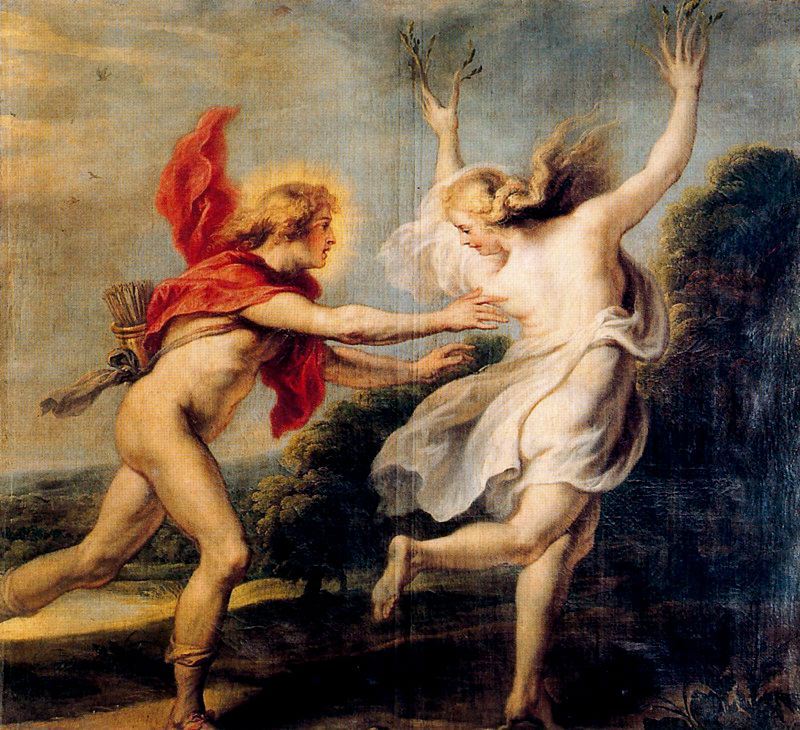  Cornelis de Vos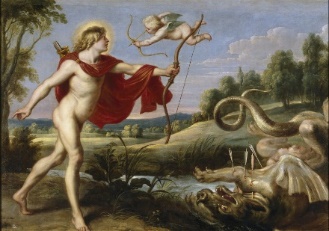 We zien Cupido, met de vaste attributen, zodat hij herkenbaar is: de pijl en boog (speelgoedboogje vergeleken bij het apparaat van Apollo) en de vleugels om zijn schouders. Bovendien een klein mollig kereltje. Rechts zie je de neergehaalde Python en links de belaagde Apollo.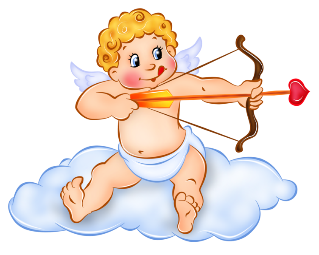 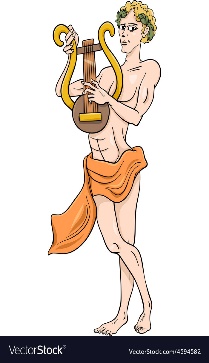 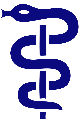 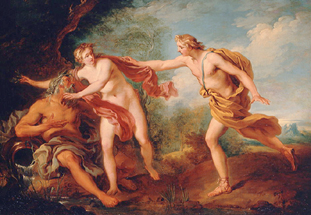 We zien op dit schilderij van François Lemoyne Daphne vlak bij haar vader Peneus. Apollo is heeeeeel dichtbij, de snoodaard.Apollo en Daphne, Bernini (Galleria Borghese)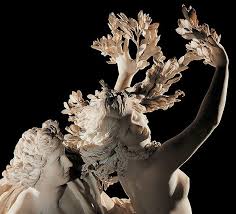 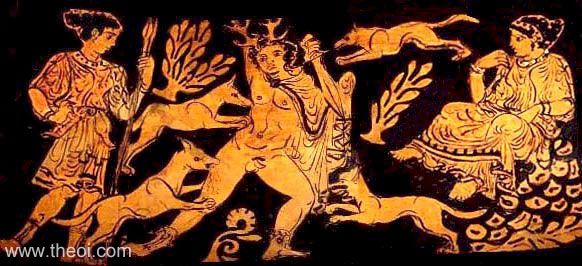 Hier mag je zelf een leuk poppetje tekenen, van een hert of zo? Leuk rijmpje erbij:

Eerst moest hij door de bergen ijlen,
maar nu is hij dan toch kassie wijlen.
Dat kwam dan weer door de wonden
opgelopen door z’n eigen trouwe honden.
Tot zover de wraak van een goddelijke trien,
omdat hij haar per ongeluk bloot had gezien.              
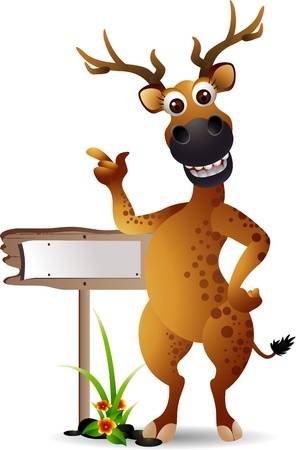 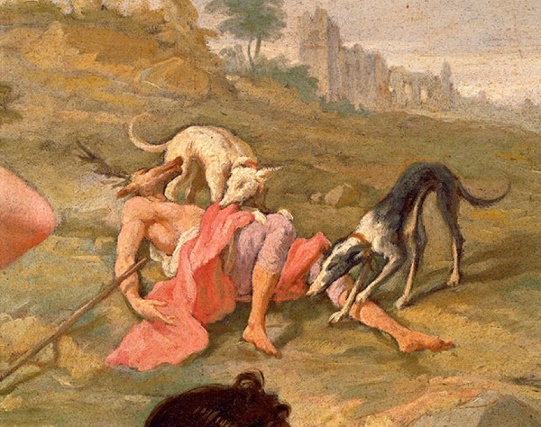 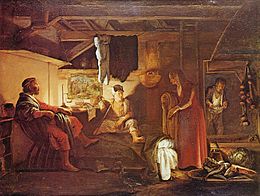 
Ixion (Jules-Elie Delauney, 1876)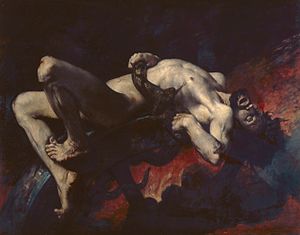  Philip Gyselaer: de goden poedelen in een teiltje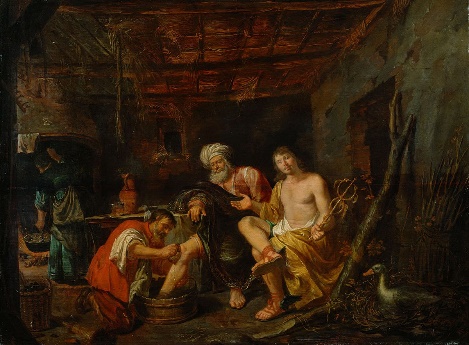 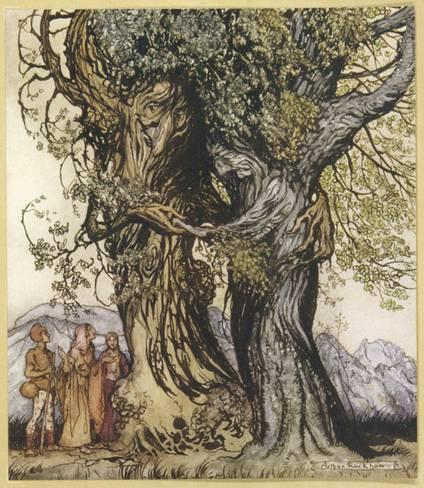 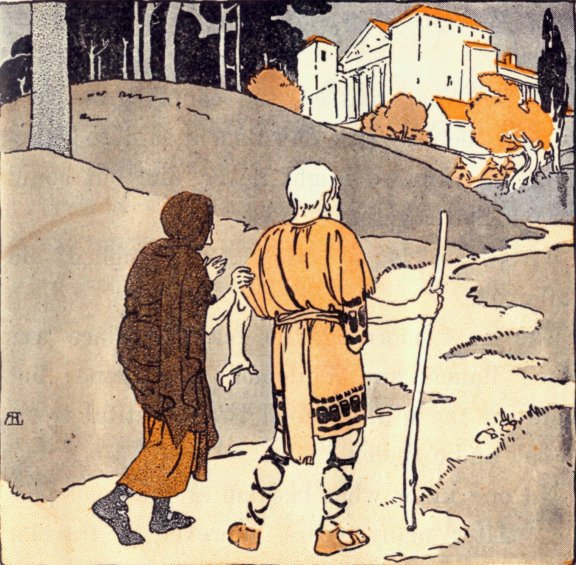 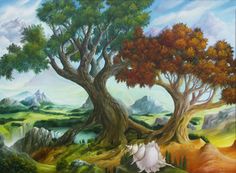 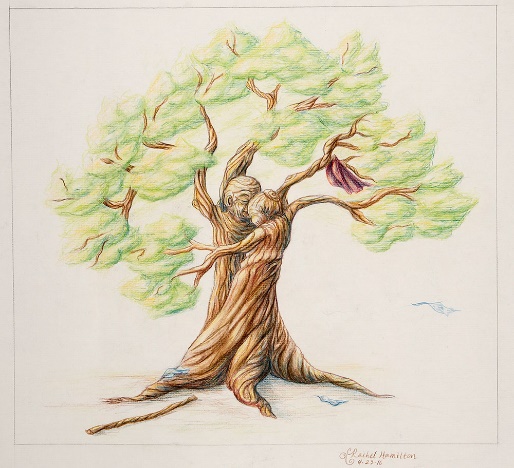 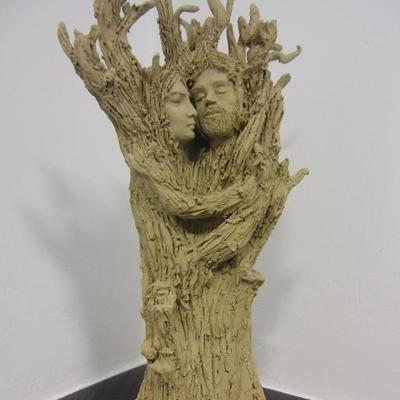 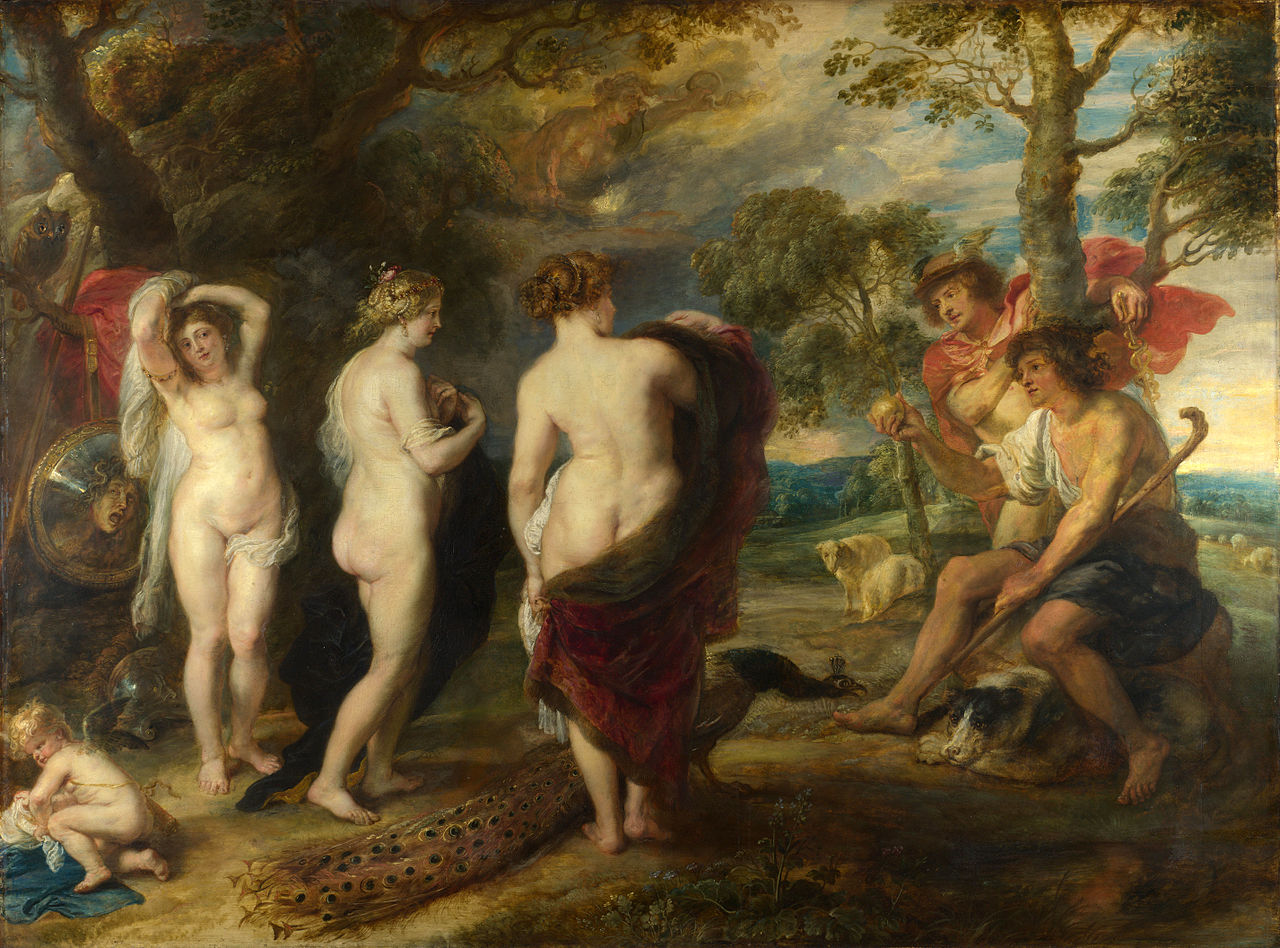 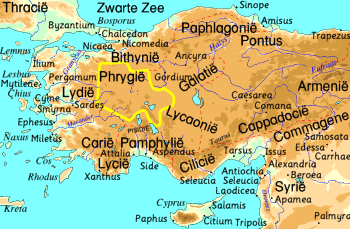 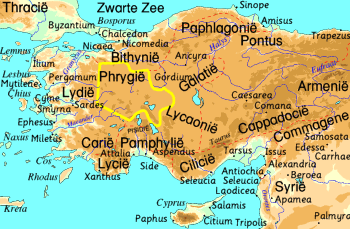 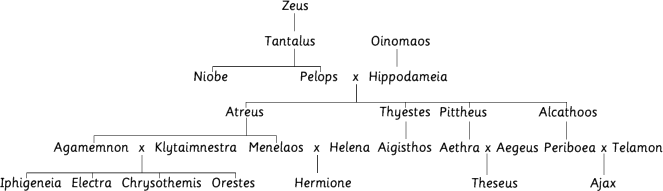 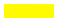 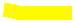 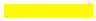 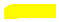 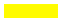 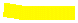 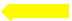 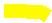 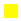 Stilus.nl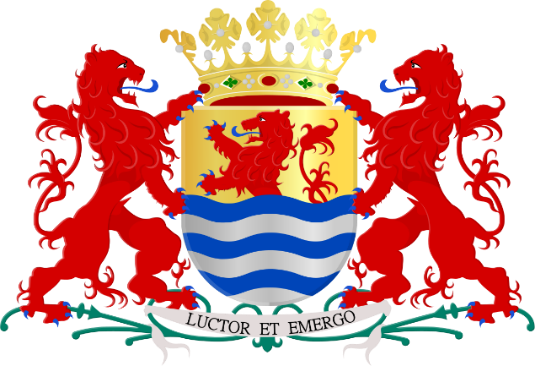 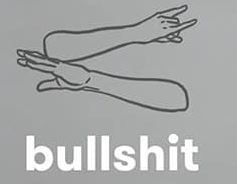 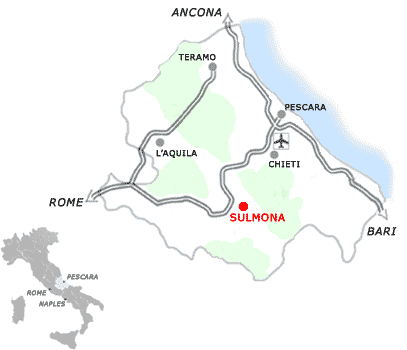 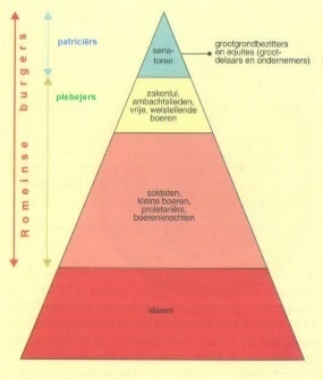   Momper, de Helicon, met de Muzen er op.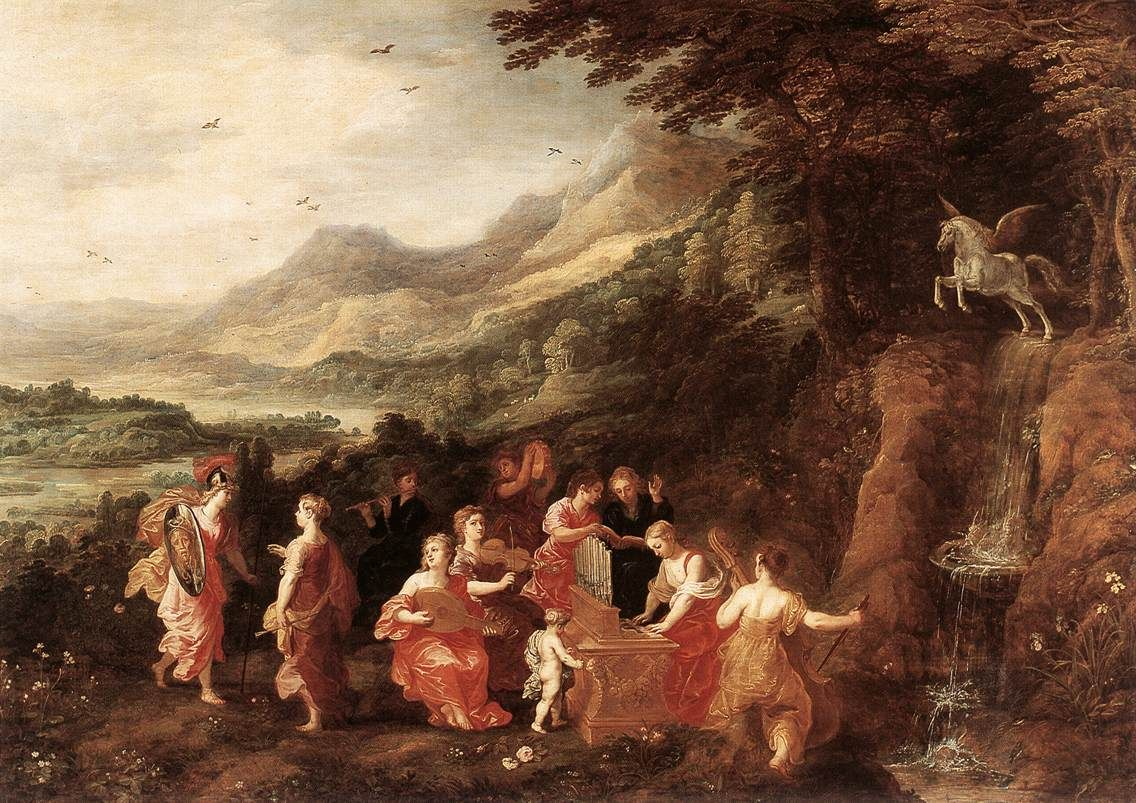 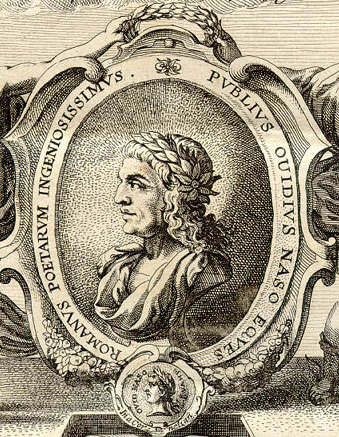 En weer is een opus magnum voltooid. Ik zou bijna à la Horatius zeggen exegi monumentum, maar dat is me te veel eer. Op school krijg ik wel eens de kritiek dat ik de leerlingen alles maar gewoon geef. Ik denk dat ze op internet van alles en nog wat kunnen vinden, waarvan veel heel betrouwbaar is. Verwijzingen naar de Youtube-kanalen van Otto Gradstein en Jacco Calis staan niet voor niets op deze site! Aan de andere kant heb ik nu, met veel plezier, 113 pagina’s tekst bij elkaar geschreven in 1070 voetnoten. En heus, echt niet elke leerling neemt de moeite ook die lappen tekst nog eens door te nemen. Dus zo veel geef ik nou ook weer niet weg. Toch ben ik niet doof voor kritiek.Tegelijkertijd hoor ik, meestal via via, dat leerlingen van andere scholen dat examendocument helemaal doorspitten en daar nog plezier aan beleven ook. Van hen te horen, wat ze er aan gehad hebben, dát was voor mij een motivatie om dit tijdrovende werk te doen. Elke week consequent een aantal uren aan het schrijven besteden, checken, dingen toevoegen, dingen verwijderen, en dat in mijn geheel eigen stijl, dát, candide lector, kost zeeën van tijd. Was ik maar verbannen, dan had ik ook echt de tijd. Ik wil mijn vrouw Elma bedanken: elke avond zat ik boven en kwam ik, bij wijze van spreken, alleen voor thee naar benee. Gjalt Lucassen wil ik bedanken voor zijn correctorswerk en voor zijn suggesties. Elk jaar in april begon hij me al te vragen om drukproeven van mijn oeuvre van het komende examenjaar. Het zij hem vergeven. Zijn memorabele woorden “maar je voegt echt iets toe aan de leerlingbeleving van het pensum – en dus ook de leraarbeleving ;-). En je plezier lijkt ervan af te spatten!” waardeer ik zeer. Ook mijn leerlingen bedank ik voor hun interesse in het onderwerp. Hier en daar heeft een enkeling “eeuwigheidswaarde” verworven door vermelding, ergens in mijn voetnoten. Mijn gewaardeerde collega Cecile Gieben bedank ik voor plezierige samenwerking dit cursusjaar. Net als elk cursusjaar, hoor. De collega’s in den lande wil ik bedanken voor het feit dat ze me, tot nu toe althans, niet hebben verweten dat ik allerlei vragen voor schoolexamens in mijn document weg gekaapt heb. Ik weet anderzijds dat er collega’s zijn die mijn examendocument inzetten in hun les, ter bespreking. Dat vind ik een heel mooi eerbetoon.Hoe het in 2032 met de klassieke talen staat, ik kan er weinig over zeggen. Ik weet wel dat elk uur, doorgebracht met het lezen en analyseren van klassieke teksten een heel klein beetje bijdraagt aan culturele en persoonlijke vorming.Of ik volgend jaar weer een examendocument maak, ik denk het niet. Ik wil mijn collega’s heel houden. Ze hebben er grote moeite mee dat ik dit uitgebreide document maak, omdat het bij consumptief ingestelde leerlingen leidt tot passiviteit. Ik kan zelf duizend (hyperbooltje mag) redenen geven waarom dat volgens mij niet zo hoeft te werken. Maar ik ben ook een collega van mijn collega’s. Die zijn me zeer dierbaar omdat ze hart hebben voor hun vak en omdat ze nog wat langer door mogen werken dan ik.Hartelijke groet en veel succes bij het eindexamen 2019. Een leukere auteur kun je je bijna niet wensen! Volgend jaar Vergilius. Ik zou bijna zeggen, een mooiere auteur kun je je bijna niet wensen. Maar voor mij begint dan mijn otium.Marc de HoonH3 – DAPHNE  EN  APOLLO    3.1 (Daphne wijst Apollo af) >  Met. I, (p.26, vv.452 - 457);  a. Apollo beledigt Cupido (1) H3 – DAPHNE  EN  APOLLO    3.1 (Daphne wijst Apollo af) >  Met. I, (p.26, vv.452 - 457);  a. Apollo beledigt Cupido (1) 	Primus amor Phoebi erat Daphne Peneia, quem non	fors ignara dedit, sed saeva Cupidinis ira.	Delius hunc, nuper victo serpente superbus,455	viderat adducto flectentem cornua nervo	‘Quid’ que ‘tibi, lascive puer, cum fortibus armis?’	dixerat; De eerste geliefde van Phoebus was Daphne, dochter van Peneus, die niet het blinde toeval heeft gegeven, maar de heftige woede van Cupido.De Deliër, trots op de onlangs overwonnen slang/op zijn overwinning op de slang, had hem zijn boog zien spannen, nadat deze de pees strak had aangetrokken en hij had gezegd ‘Wat moet jij, brutale jongen, met krachtige wapens? H3 – DAPHNE  EN  APOLLO    3.1 (Daphne wijst Apollo af) >  Met. I, (p.26, vv.457 - 462);  a. Apollo beledigt Cupido (2) H3 – DAPHNE  EN  APOLLO    3.1 (Daphne wijst Apollo af) >  Met. I, (p.26, vv.457 - 462);  a. Apollo beledigt Cupido (2)                                 ‘ista decent umeros gestamina nostros,	qui dare certa ferae, dare vulnera possumus hosti,	qui modo pestifero tot iugera ventre prementem460	stravimus innumeris tumidum Pythona sagittis.	Tu face nescioquos esto contentus amores	inritare tua, nec laudes adsere nostras.’                                   Die last siert onze schouders, wij die een wild dier, een vijand zonder ooit te missen kunnen verwonden, (wij) die onlangs de zwaarlijvige Python, die met zijn schadelijke onderlichaam zoveel morgens land bedekte, met talloze pijlen tegen de grond hebben geworpen.Wees jij (maar) tevreden om met jouw fakkel welke liefdes je ook maar wilt  aan te wakkeren, en maak geen aanspraak op onze eer.’H3 – DAPHNE  EN  APOLLO    3.1 (Daphne wijst Apollo af) >  Met. I, (p.28, vv.463 - 469);  b. De reactie van Cupido (1) H3 – DAPHNE  EN  APOLLO    3.1 (Daphne wijst Apollo af) >  Met. I, (p.28, vv.463 - 469);  b. De reactie van Cupido (1) 	Filius huic Veneris ‘Figat tuus omnia, Phoebe,	te meus arcus’ ait, ‘quantoque animalia cedunt465	cuncta deo, tanto minor est tua gloria nostra.’	Dixit et eliso percussis aere pennis	impiger umbrosa Parnasi constitit arce,	eque sagittifera prompsit duo tela pharetra	diversorum operum; fugat hoc, facit illud amorem.De zoon van Venus zei tegen hem: ‘Ook al doorboort jouw boog alles, Phoebus/Apollo, mijn boog zal jou doorboren en hoe zeer alle levende wezens onderdoen voor een god, zoveel is jouw roem minder dan de onze.’ Hij sprak en nadat hij de lucht klapwiekend doorkliefd had bleef hij onvermoeid staan op de schaduwrijke top van de Parnassus, en uit zijn pijlendragende pijlkoker haalde hij twee pijlen tevoorschijn van verschillende uitwerkingen; deze/de ene verdrijft de liefde, die/de andere brengt liefde teweeg.H3 – DAPHNE  EN  APOLLO    3.1 (Daphne wijst Apollo af) >  Met. I, (p.28, vv.470 - 473);  b. De reactie van Cupido (2) H3 – DAPHNE  EN  APOLLO    3.1 (Daphne wijst Apollo af) >  Met. I, (p.28, vv.470 - 473);  b. De reactie van Cupido (2) 470	(Quod facit, auratum est et cuspide fulget acuta;	quod fugat, obtusum est et habet sub harundine plumbum.)	Hoc deus in nympha Peneide fixit, at illo	laesit Apollineas traiecta per ossa medullas.(De pijl die liefde teweegbrengt, is van goud en schittert met haar scherpe punt; de pijl die de liefde verdrijft, is stomp en heeft lood onder de schacht.) De god heeft deze geboord in de Peneïsche nimf,  maar met die heeft hij door de doorboorde botten heen het merg/ hart van Apollo getroffen.H3 – DAPHNE  EN  APOLLO    3.1 (Daphne wijst Apollo af) >  Met. I, (p.30, vv.474 - 480);  c. Het effect van de pijlen van Cupido (1) H3 – DAPHNE  EN  APOLLO    3.1 (Daphne wijst Apollo af) >  Met. I, (p.30, vv.474 - 480);  c. Het effect van de pijlen van Cupido (1) 	Protinus alter amat, fugit altera nomen amantis,475	silvarum latebris captivarumque ferarum	exuviis gaudens innuptaeque aemula Phoebes.	[Vitta coercebat positos sine lege capillos.]	Multi illam petiere, illa aversata petentes	impatiens expersque viri nemora avia lustrat,480	nec, quid Hymen, quid amor, quid sint conubia, curat.Meteen is de een verliefd, de ander vlucht voor de naam van iemand die liefheeft, terwijl zij zich verheugt over de schuilplaatsen van de bossen en over de afgestroopte huid(en) van de gevangen wilde dieren en wedijverend met de ongetrouwde Phoebe/Diana. [Een haarband hield haar wanordelijke haar bijeen.] Velen maakten haar het hof, zij de huwelijkskandidaten afwijzend doorkruist vol afkeer van en onbekend met een man eenzame bossen, en niet bekommert zij zich erom wat Hymen, wat liefde, wat een huwelijk is.H3 – DAPHNE  EN  APOLLO    3.1 (Daphne wijst Apollo af) >  Met. I, (p.30, vv.481 - 485);  c. Het effect van de pijlen van Cupido (2) H3 – DAPHNE  EN  APOLLO    3.1 (Daphne wijst Apollo af) >  Met. I, (p.30, vv.481 - 485);  c. Het effect van de pijlen van Cupido (2) 	Saepe pater dixit ‘Generum mihi, filia, debes’;	saepe pater dixit ‘Debes mihi, nata, nepotes.’	Illa velut crimen taedas exosa iugales	pulchra verecundo suffunditur ora rubore,485	inque patris blandis haerens cervice lacertisVaak zei haar vader: ‘Jij bent mij, dochter, een schoonzoon schuldig;’vaak zei haar vader: Jij bent mij, dochter, kleinzonen schuldig’.Vol afschuw van de huwelijksfakkels als een misdaad/alsof ze een misdaad zijn, wordt zij wat haar mooie gelaat betreft bedekt met het schaamrood en terwijl zij met haar vleiende armen hing aan de hals van haar vader,H3 – DAPHNE  EN  APOLLO    3.1 (Daphne wijst Apollo af) >  Met. I, (p.30, vv.486 - 489);  c. Het effect van de pijlen van Cupido (3) H3 – DAPHNE  EN  APOLLO    3.1 (Daphne wijst Apollo af) >  Met. I, (p.30, vv.486 - 489);  c. Het effect van de pijlen van Cupido (3) 	‘Da mihi perpetua, genitor carissime,’ dixit	‘virginitate frui; dedit hoc pater ante Dianae.’	Ille quidem obsequitur, sed te decor iste, quod optas,	esse vetat, votoque tuo tua forma repugnat.zei zij: ‘Sta mij, zeer geliefde vader, toe te genieten van een voortdurende maagdelijkheid; dit heeft vroeger haar vader aan Diana toegestaan.’Hij geeft weliswaar toe, maar die bekoorlijkheid verbiedt jou te zijn, wat jij wenst, en jouw schoonheid verzet zich tegen jouw wens.H3 – DAPHNE  EN  APOLLO    3.1 (Daphne wijst Apollo af) >  Met. I, (p.32, vv.490 - 496);  d. De hartstocht van Apollo (1) H3 – DAPHNE  EN  APOLLO    3.1 (Daphne wijst Apollo af) >  Met. I, (p.32, vv.490 - 496);  d. De hartstocht van Apollo (1) 490	Phoebus amat visaeque cupit conubia Daphnes,	quodque cupit, sperat, suaque illum oracula fallunt.	Utque leves stipulae demptis adolentur aristis,	ut facibus saepes ardent, quas forte viator	vel nimis admovit vel iam sub luce reliquit,495	sic deus in flammas abiit, sic pectore toto	uritur et sterilem sperando nutrit amorem.Phoebus is verliefd en verlangt naar een huwelijk met Daphne, nadat zij gezien was en dat waarnaar hij verlangt, hoopt hij, en/maar zijn eigen orakels bedriegen hem. En zoals licht stro wordt verbrand wanneer de korenaren zijn geoogst, zoals de heggen door fakkels branden, die een reiziger toevallig of er te dicht bij heeft gehouden of wanneer het al licht is geworden er heeft achtergelaten, zo raakte de god in vuur en vlam, zo wordt hij in heel zijn hart verteerd en voedt hij door te hopen een liefde die onbeantwoord blijft.H3 – DAPHNE  EN  APOLLO    3.1 (Daphne wijst Apollo af) >  Met. I, (p.32, vv.497 - 503);  d. De hartstocht van Apollo (2) H3 – DAPHNE  EN  APOLLO    3.1 (Daphne wijst Apollo af) >  Met. I, (p.32, vv.497 - 503);  d. De hartstocht van Apollo (2) 	Spectat inornatos collo pendere capillos,	et ‘Quid, si comantur?’ ait; videt igne micantes	sideribus similes oculos; videt oscula, quae non500	est vidisse satis; laudat digitosque manusque	bracchiaque et nudos media plus parte lacertos;	si qua latent, meliora putat. Fugit ocior aura	illa levi neque ad haec revocantis verba resistit:Hij ziet haar haren onverzorgd langs haar hals vallen, en hij zegt: ‘Wat, als ze nog opgemaakt zouden worden?’; hij ziet haar ogen van vuur flikkeren, gelijk aan de sterren; hij ziet haar lippen, waarvan het niet voldoende is om ze gezien te hebben; hij prijst en haar vingers en haar handen en haar onderarmen en haar voor meer dan de helft ontblote bovenarmen; als er enige (delen) verborgen zijn, vindt hij ze beter. Sneller dan een lichte bries vlucht zij en niet blijft zij staan bij de volgende woorden van hem die haar terugroept:H3 – DAPHNE  EN  APOLLO    3.1 (Daphne wijst Apollo af) >  Met. I, (p.34, vv.504 - 511);  e. Apollo’s liefdesverklaring (1) H3 – DAPHNE  EN  APOLLO    3.1 (Daphne wijst Apollo af) >  Met. I, (p.34, vv.504 - 511);  e. Apollo’s liefdesverklaring (1) 	‘Nympha, precor, Penei, mane! Non insequor hostis;505	nympha, mane! Sic agna lupum, sic cerva leonem,	sic aquilam penna fugiunt trepidante columbae,	hostes quaeque suos; amor est mihi causa sequendi.	Me miserum, ne prona cadas indignave laedi	crura notent sentes, et sim tibi causa doloris!510	Aspera, qua properas, loca sunt. Moderatius, oro,	curre fugamque inhibe; moderatius  insequar ipse.‘Ik smeek je, Peneïsche nimf, wacht! Ik achtervolg (jou) niet als een vijand; nimf, wacht! Zo vlucht een lam voor een wolf, zo een hert voor een leeuw, zo vluchten duiven voor een adelaar, terwijl hun vleugels trillen, zo vlucht ieder voor haar vijand; de liefde is voor mij de reden om (je) te volgen. Arme ik, val niet/pas op dat je niet voorover valt of dat doornenstruiken jouw benen niet schrammen, die het niet verdienen om verwond te worden, en laat ik niet voor jou de oorzaak zijn van pijn! Ruw zijn de plaatsen waarlangs jij je haast. Ik smeek je, ren rustiger en houd je vlucht in; zelf zal ik jou rustiger achtervolgen.H3 – DAPHNE  EN  APOLLO    3.1 (Daphne wijst Apollo af) >  Met. I, (p.34, vv.512 - 518);  e. Apollo’s liefdesverklaring (2) H3 – DAPHNE  EN  APOLLO    3.1 (Daphne wijst Apollo af) >  Met. I, (p.34, vv.512 - 518);  e. Apollo’s liefdesverklaring (2) 	Cui placeas, inquire tamen; non incola montis,	non ego sum pastor, non hic armenta gregesque	horridus observo. Nescis, temeraria, nescis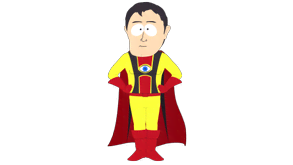 515	quem fugias, ideoque fugis. Mihi Delphica tellus	et Claros et Tenedos Pataraeaque regia servit; 	Iuppiter est genitor; per me, quod eritque fuitque	estque, patet; per me concordant carmina nervis.Informeer dan tenminste, bij wie je in de smaak valt; ik ben geen bergbewoner, geen herder, ik houd hier niet als een onbeschaafd iemand toezicht op runderen en kleinvee. Jij weet niet, onbezonnene, jij weet niet voor wie je vlucht, en daarom vlucht jij. Het Delphische landen Claros en Tenedos en het paleis van Patara zijn mijn onderdanen;Jupiter is mijn vader; door mij wordt geopenbaard wat en zal zijn, en (wat) was en is; door mij zijn de liederen in harmonie met de snaren.H3 – DAPHNE  EN  APOLLO    3.1 (Daphne wijst Apollo af) >  Met. I, (p.34, vv.519 - 524);  e. Apollo’s liefdesverklaring (3) H3 – DAPHNE  EN  APOLLO    3.1 (Daphne wijst Apollo af) >  Met. I, (p.34, vv.519 - 524);  e. Apollo’s liefdesverklaring (3) 	Certa quidem nostra est, nostra tamen una sagitta520	certior est, in vacuo quae vulnera pectore fecit.	Inventum medicina meum est, opiferque per orbem	dicor, et herbarum subiecta est potentia nobis.	Ei mihi, quod nullis amor est sanabilis herbis,	nec prosunt domino, quae prosunt omnibus, artes!’Trefzeker is weliswaar onze pijl, toch is er één pijl trefzekerder dan die van ons, die in een leeg hart wonden heeft gemaakt/geslagen.Geneeskunst is mijn uitvinding, en ik word over de (hele) wereld behulpzaam /‘de helper’ genoemd, en de werking van kruiden valt onder mijn gezag.Arme ik, omdat de liefde door geen enkel kruid is te genezen,en de kunde, die iedereen baat, de meester niet baat.’H3 – DAPHNE  EN  APOLLO    3.1 (Daphne wijst Apollo af) >  Met. I, (p.38, vv.525 - 532);  f. De vlucht en de achtervolging (1) H3 – DAPHNE  EN  APOLLO    3.1 (Daphne wijst Apollo af) >  Met. I, (p.38, vv.525 - 532);  f. De vlucht en de achtervolging (1) 525	Plura locuturum eum timido Peneia cursu	fugit cumque ipso verba imperfecta reliquit,	tum quoque visa decens. Nudabant corpora venti,	obviaque adversas vibrabant flamina vestes,	et levis impulsos retro dabat aura capillos;530	aucta fuga forma est. Sed enim non sustinet ultra	perdere blanditias iuvenis deus, utque monebat	ipse Amor, admisso sequitur vestigia passu.Voor hem die op het punt stond nog meer te zeggen vluchtte de dochter van Peneus in een angstig rennen en samen met hemzelf verliet zij de woorden niet afgemaakt, ook op dat moment in zijn ogen bekoorlijk. De winden ont-blootten haar lichaam, en tegemoetkomende windvlagen lieten haar kleren komend vanuit tegengestelde richting fladderen, en een lichte bries dreef haar haren naar achteren; haar schoonheid werd door de vlucht vergroot. Maar (de god volgt wel) immers de jonge god verdraagt niet langer vleiende woorden te ver-spillen, en zoals Amor zelf aanspoorde, volgt hij de sporen met versnelde pas.H3 – DAPHNE  EN  APOLLO    3.1 (Daphne wijst Apollo af) >  Met. I, (p.38, vv.533 - 539);  f. De vlucht en de achtervolging (2) H3 – DAPHNE  EN  APOLLO    3.1 (Daphne wijst Apollo af) >  Met. I, (p.38, vv.533 - 539);  f. De vlucht en de achtervolging (2) 	Ut canis in vacuo leporem cum Gallicus arvo	vidit, et hic praedam pedibus petit, ille salutem,535	alter inhaesuro similis iam iamque tenere	sperat et extento stringit vestigia rostro,	alter in ambiguo est, an sit comprensus, et ipsis	morsibus eripitur tangentiaque ora relinquit;	sic deus et virgo est, hic spe celer, illa timore.Zoals wanneer een Gallische hond op het open veld een haas heeft gezien, en deze met zijn voeten de buit probeert te krijgen, (maar) die zijn veiligheid, de een, gelijkend op iemand die op het punt staat (de prooi) in zijn  greep te krijgen, hoopt hem ieder moment vast te hebben en hij raakt met vooruit-gestoken bek de poten al licht aan, de ander is onzeker of hij is gegrepen, en hij ontrukt zich nog net aan de beten en ontsnapt aan de bek die (hem) aanraakt; zo is de god en het meisje (ook), hij snel door hoop, zij (snel) door angst.H3 – DAPHNE  EN  APOLLO    3.1 (Daphne wijst Apollo af) >  Met. I, (p.38, vv.540 - 542);  f. De vlucht en de achtervolging (3) H3 – DAPHNE  EN  APOLLO    3.1 (Daphne wijst Apollo af) >  Met. I, (p.38, vv.540 - 542);  f. De vlucht en de achtervolging (3) 540	Quitamen insequitur, pennis adiutus Amoris	ocior est requiemque negat tergoque fugacis	imminet et crinem sparsum cervicibus adflat.Toch is hij die achtervolgt, geholpen door de vleugels van Amor sneller, en hij weigert (haar) rust en zit de rug van de vluchtende op de hielen en blaast tegen het haar dat verspreid is over haar nek.H3 – DAPHNE  EN  APOLLO    3.1 (Daphne wijst Apollo af) >  Met. I, (p.40, vv.543 - 547);  g. Daphne vraagt om hulp (1) H3 – DAPHNE  EN  APOLLO    3.1 (Daphne wijst Apollo af) >  Met. I, (p.40, vv.543 - 547);  g. Daphne vraagt om hulp (1) 	Viribus absumptis expalluit illa citaeque	[victa labore fugae ‘Tellus’ ait, ‘hisce, vel istam,545	quae facit ut laedar, mutando perde figuram.’]544a	victa labore fugae, spectans Peneidas undas,546	‘Fer, pater’ inquit ‘opem, si flumina numen habetis;	qua nimium placui, mutando perde figuram.’Nadat haar krachten waren gesloopt, verbleekte zij en [uitgeput door de in- spanning van de snelle vlucht, zei zij, ‘Aarde, splijt open, of richt die gestalte die maakt dat ik gekwetst word, te gronde door haar te veranderen.’] uitgeput door de inspanning van de snelle vlucht, zei ze, kijkend naar het  Peneïsche water: ‘Breng hulp, vader, als jullie rivieren goddelijke macht hebben; richt mijn gestalte, waarmee ik te zeer beviel, te gronde door (haar) te veranderen.’H3 – DAPHNE  EN  APOLLO    3.1 (Daphne wijst Apollo af) >  Met. I, (p.40, vv.548 - 552);  g. Daphne vraagt om hulp (2) H3 – DAPHNE  EN  APOLLO    3.1 (Daphne wijst Apollo af) >  Met. I, (p.40, vv.548 - 552);  g. Daphne vraagt om hulp (2) 	Vix prece finita torpor gravis occupat artus;	mollia cinguntur tenui praecordia libro;550	in frondem crines, in ramos bracchia crescunt;	pes modo tam velox pigris radicibus haeret;	ora cacumen habet; remanet nitor unus in illa.Toen zij ternauwernood haar smeekbede had beëindigd, overvalt een neerdrukkende verlamming haar ledematen; haar zachte borst wordt door een dunne bast omgeven; haar haar vergroeit tot bladeren, haar armen tot takken; haar voet onlangs (nog) zo snel, blijft vast zitten in taaie wortels; een boomtop heeft de plaats van haar hoofd ingenomen; alleen haar glans blijft in haar.H3 – DAPHNE  EN  APOLLO    3.1 (Daphne wijst Apollo af) >  Met. I, (p.42, vv.553 - 559);  h. Apollo en Daphne (1) H3 – DAPHNE  EN  APOLLO    3.1 (Daphne wijst Apollo af) >  Met. I, (p.42, vv.553 - 559);  h. Apollo en Daphne (1) 	Hanc quoque Phoebus amat, positaque in stipite dextra	sentit adhuc trepidare novo sub cortice pectus,555	complexusque suis ramos, ut membra, lacertis	oscula dat ligno; refugit tamen oscula lignum.	Cui deus ‘At quoniam coniunx mea non potes esse,	arbor eris certe’ dixit ‘mea; semper habebunt	te coma, te citharae, te nostrae, laure, pharetrae.Ook deze bemint Phoebus, en nadat hij zijn rechterhand op de boom heeft gelegd, merkt hij dat haar hart nog klopt onder de pas ontstane boomschors,  en terwijl hij met zijn armen de takken, (zo)als ledematen, omarmt, geeft hij het hout kussen (kust hij het hout); toch ontvlucht het hout de kussen. Hiertegen zei de god: ‘Toch zal jij, aangezien je niet mijn echtgenote kan zijn, tenminste mijn boom zijn; altijd zullen mijn haar, mijn citer, mijn pijlkoker jou, laurier, dragen.H3 – DAPHNE  EN  APOLLO    3.1 (Daphne wijst Apollo af) >  Met. I, (p.42, vv.560 - 567);  h. Apollo en Daphne (2) H3 – DAPHNE  EN  APOLLO    3.1 (Daphne wijst Apollo af) >  Met. I, (p.42, vv.560 - 567);  h. Apollo en Daphne (2) 560	Tu ducibus Latiis aderis, cum laeta Triumphum	vox canet et visent longas Capitolia pompas;	postibus Augustis eadem fidissima custos	ante fores stabis mediamque tuebere quercum.	Utque meum intonsis caput est iuvenale capillis,565	tu quoque perpetuos semper gere frondis honores.’	Finierat Paean; factis modo laurea ramis	adnuit utque caput visa est agitasse cacumen.Jij zult voor de Latijnse aanvoerders aanwezig zijn, wanneer een vrolijke stem ‘Triomf’ zal roepen en het Capitool lange optochten zal aanschouwen; eveneens bij de poort van Augustus zul jij als een zeer trouwe bewaakster vóór de deur staan en jij zult naar de eik in het midden kijken.En zoals mijn hoofd jeugdig is door ongeschoren haar, moet ook jij altijd de eeuwigdurende eerbewijzen gevormd door jouw bladeren dragen.’Paean had zijn woorden beëindigd; met haar zojuist gemaakte takken knikte de laurierboom ‘ja’ en zij scheen haar kruin als een hoofd te hebben geschud.H4 – ACTAEON     4.1 (De onschuld van Actaeon) >  Met. III, (p.48, vv.131 - 137);  a. Cadmus is heerser van Thebe; Actaeon is een van zijn kleinzonen (1) H4 – ACTAEON     4.1 (De onschuld van Actaeon) >  Met. III, (p.48, vv.131 - 137);  a. Cadmus is heerser van Thebe; Actaeon is een van zijn kleinzonen (1) 	Iam stabant Thebae, poteras iam, Cadme, videri	exilio felix. Soceri tibi Marsque Venusque	contigerant; huc adde genus de coniuge tanta,	tot natas natosque et, pignora cara, nepotes,135	hos quoque iam iuvenes. Sed scilicet ultima semper	exspectanda est dies hominis, dicique beatus	ante obitum nemo supremaque funera debet.Reeds was Thebe gereed, reeds kon jij, Cadmus, gezien worden als gelukkig /gelukkig schijnen in je ballingschap. En Mars en Venus waren jou als schoonouders ten deel gevallen; voeg hieraan toe de familie van een echtgenote van zo’n afkomst, zoveel dochters en zonen en kleinzonen, dierbare bewijzen van liefde, ook dezen al jongemannen. Maar natuurlijk moet altijd de laatste dag van de mens afgewacht worden, en niemand moet gelukkig genoemd worden voor zijn dood en zijn laatste eer/doodsriten.H4 – ACTAEON     4.1 (De onschuld van Actaeon) >  Met. III, (p.48, vv.138 - 142);  a. Cadmus is heerser van Thebe; Actaeon is een van zijn kleinzonen (2) H4 – ACTAEON     4.1 (De onschuld van Actaeon) >  Met. III, (p.48, vv.138 - 142);  a. Cadmus is heerser van Thebe; Actaeon is een van zijn kleinzonen (2) 	Prima nepos inter tot res tibi, Cadme, secundas	causa fuit luctus, alienaque cornua fronti140	addita, vosque, canes, satiatae sanguine erili.	At bene si quaeras, Fortunae crimen in illo,	non scelus invenies; quod enim scelus error habebat?De eerste oorzaak van jouw rouw/droefheid was voor jou, Cadmus tussen zoveel voorspoed een kleinzoon, en vreemde hoorns toegevoegd aan zijn voorhoofd en jullie, honden, verzadigd van bloed van jullie meester. Maar stel dat je goed onderzoekt, (dan) zul je in hem het vergrijp van het Lot vinden, niet een misdaad; want welke misdaad had/bevatte zijn vergissing?H4 – ACTAEON     4.1 (De onschuld van Actaeon) >  Met. III, (p.50, vv.143 - 147);  b. Actaeon onderbreekt de jacht (1) H4 – ACTAEON     4.1 (De onschuld van Actaeon) >  Met. III, (p.50, vv.143 - 147);  b. Actaeon onderbreekt de jacht (1) 	Mons erat infectus variarum caede ferarum,	iamque dies medius rerum contraxerat umbras145	et sol ex aequo meta distabat utraque,	cum iuvenis placido per devia lustra vagantes	participes operum compellat Hyantius ore:De berg was gekleurd door/met het bloed van verschillende wilde dieren,en reeds had het midden van de dag de schaduwen van de dingen verkleind en was de zon even ver verwijderd van beide keerpunten,toen/als de Hyantische jongeman met vriendelijke stem de deelnemers aan het werk, die rondzwierven door de afgelegen wouden, toespreekt:H4 – ACTAEON     4.1 (De onschuld van Actaeon) >  Met. III, (p.50, vv.148 - 154);  b. Actaeon onderbreekt de jacht (2) H4 – ACTAEON     4.1 (De onschuld van Actaeon) >  Met. III, (p.50, vv.148 - 154);  b. Actaeon onderbreekt de jacht (2) 	‘Lina madent, comites, ferrumque cruore ferarum,	fortunamque dies habuit satis. Altera lucem150	cum croceis invecta rotis Aurora reducet, 	propositum repetemus opus; nunc Phoebus utraque	distat idem meta finditque vaporibus arva.	Sistite opus praesens nodosaque tollite lina.’	Iussa viri faciunt intermittuntque laborem.‘De jachtnetten, vrienden, en het ijzer druipen van het bloed van de wilde dieren, en de dag verleende voldoende geluk. Wanneer een tweede Aurora/Dageraad, rijdend op haar rode wagen, het licht zal terugbrengen, dan zullen wij ons voorgenomen werk weer oppakken; nu is Phoebus even ver verwijderd van beide keerpunten en splijt de akkers met zijn hitte.Stop met het huidige werk en haal de jachtnetten vol knopen weg.’De mannen doen wat is bevolen en staken de inspanning/het werk.H4 – ACTAEON     4.1 (De onschuld van Actaeon) >  Met. III, (p.52, vv.155 - 160);  c. Diana rust uit van de jacht (1) H4 – ACTAEON     4.1 (De onschuld van Actaeon) >  Met. III, (p.52, vv.155 - 160);  c. Diana rust uit van de jacht (1) 155	Vallis erat piceis et acuta densa cupressu,	nomine Gargaphie, succinctae sacra Dianae,	cuius in extremo est antrum nemorale recessu	arte laboratum nulla; simulaverat artem	ingenio natura suo, nam pumice vivo160	et levibus tofis nativum duxerat arcum.Er was een dal ondoordringbaar met/door pijnbomen en de spitse cipres, genaamd Gargaphie, gewijd aan Diana met opgebonden gewaad,in de uiterste uithoek waarvan zich een bosgrot bevindt,door geen kunst vervaardigd; de natuur had met haar talent de kunst nagebootst, want zij had met onbewerkte puimsteenen licht tufsteen een natuurlijke boog opgetrokken.H4 – ACTAEON     4.1 (De onschuld van Actaeon) >  Met. III, (p.52, vv.161 - 166);  c. Diana rust uit van de jacht (2) H4 – ACTAEON     4.1 (De onschuld van Actaeon) >  Met. III, (p.52, vv.161 - 166);  c. Diana rust uit van de jacht (2) 	Fons sonat a dextra tenui perlucidus unda,	margine gramineo patulos incinctus hiatus;	hic dea silvarum venatu fessa solebat	virgineos artus liquido perfundere rore.165	Quo postquam subiit, nympharum tradidit uni	armigerae iaculum pharetramque arcusque retentos;Vanaf/aan de rechterkant klinkt een bron doorzichtig met helder/ondiep water, wat betreft zijn brede poel omringd met een met gras begroeide zoom; hier was de godin van de bossen, vermoeid van/door het jagen gewoon om haar maagdelijke ledematen met zuiver water te begieten.En nadat zij daar naar binnen was gegaan, overhandigde zij aan een van de nimfen, de wapendraagster, haar speer, en pijlkoker en ontspannen boog;H4 – ACTAEON     4.1 (De onschuld van Actaeon) >  Met. III, (p.52, vv.167 - 172);  c. Diana rust uit van de jacht (3) H4 – ACTAEON     4.1 (De onschuld van Actaeon) >  Met. III, (p.52, vv.167 - 172);  c. Diana rust uit van de jacht (3) 	altera depositae subiecit bracchia pallae;	vincla duae pedibus demunt; nam doctior illis	Ismenis Crocale sparsos per colla capillos170	colligit in nodum, quamvis erat ipsa solutis. 	Excipiunt laticem Nepheleque Hyaleque Rhanisque	et Psecas et Phiale funduntque capacibus urnis.een andere (nimf) plaatste haar arm(en) onder haar gewaad, toen het was neergelegd; twee nemen de riemen van haar voeten af; en Crocale, de dochter van Ismenus, handiger dan zij, brengt haar haar, verspreid over haar hals,  bijeen in een knot, hoewel zij zelf met loshangend haar was.Zij scheppen water (en) Nephele, (en) Hyale, (en) Rhanis, (en) Psecas en Phiale en zij gieten het uit ruime waterkruiken uit.H4 – ACTAEON     4.1 (De onschuld van Actaeon) >  Met. III, (p.54, vv.173 - 176);  d. De godin en haar nimfen worden door Actaeon gezien (1) H4 – ACTAEON     4.1 (De onschuld van Actaeon) >  Met. III, (p.54, vv.173 - 176);  d. De godin en haar nimfen worden door Actaeon gezien (1) 	Dumque ibi perluitur solita Titania lympha,	ecce nepos Cadmi dilata parte laborum175	per nemus ignotum non certis passibus errans	pervenit in lucum; sic illum fata ferebant.En terwijl Titania zich daar met het gebruikelijke heldere water wast,kijk, de kleinzoon van Cadmus, toen hij zijn deel van de inspanningen heeft uitgesteld,  zwervend door een onbekend woud met niet zekere stappen komt aan in het aan de god gewijde bos; zo bracht/leidde het lot hem.H4 – ACTAEON     4.1 (De onschuld van Actaeon) >  Met. III, (p.54, vv.177 - 185);  d. De godin en haar nimfen worden door Actaeon gezien (2) H4 – ACTAEON     4.1 (De onschuld van Actaeon) >  Met. III, (p.54, vv.177 - 185);  d. De godin en haar nimfen worden door Actaeon gezien (2) 	Qui simul intravit rorantia fontibus antra,	sicut erant nudae, viso sua pectora nymphae	percussere viro subitisque ululatibus omne180	implevere nemus circumfusaeque Dianam	corporibus texere suis; tamen altior illis	ipsa dea est colloque tenus supereminet omnes.	Qui color infectis adversi solis ab ictu	nubibus esse solet aut purpureae Aurorae,185	is fuit in vultu visae sine veste Dianae.Zodra hij de grot, druipend van de bron, was binnengegaan,sloegen de nimfen, naakt zoals ze waren, nadat de man (door hen) was gezien, hun borst en met plotseling geschreeuw vulden zij het hele woud en Diana omringend bedekten zij haar met hun lichamen; toch is de godin zelf hoger/groter dan zijen tot aan haar nek steekt zij boven allen uit.De kleur die wolken gewoonlijk hebben, gekleurd door de stralen van de recht tegenover staande zon, of de purperkleurige Dageraad (gewoonlijk heeft),díe was op het gezicht van Diana toen zij zonder kleren was gezien.H4 – ACTAEON     4.1 (De onschuld van Actaeon) >  Met. III, (p.56, vv.186 - 191);  e. De metamorfose (1) H4 – ACTAEON     4.1 (De onschuld van Actaeon) >  Met. III, (p.56, vv.186 - 191);  e. De metamorfose (1) 	Quae quamquam comitum turba est stipata suarum,	in latus obliquum tamen adstitit oraque retro	flexit et, ut vellet promptas habuisse sagittas,	quas habuit sic hausit aquas vultumque virilem190	perfudit spargensque comas ultricibus undis	addidit haec cladis praenuntia verba futurae:Hoewel zij omringd is door een menigte van haar metgezellinnen,ging zij toch opzij staan en boog haar gezicht naar achterenen, hoewel zij wilde dat zij haar pijlen gereed had, toch putte zij water,dat zij (ter beschikking) had en spatte het gezicht van de mangeheel nat en zijn haar besprenkelend met wrekend water voegde zij de volgende woorden toe als voorbode van een toekomstige ramp:H4 – ACTAEON     4.1 (De onschuld van Actaeon) >  Met. III, (p.56, vv.192 - 199);  e. De metamorfose (2) H4 – ACTAEON     4.1 (De onschuld van Actaeon) >  Met. III, (p.56, vv.192 - 199);  e. De metamorfose (2) 	‘Nunc tibi me posito visam esse velamine narres,	si poteris narrare, licet.’ Nec plura minata	dat sparso capiti vivacis cornua cervi,195	dat spatium collo summasque cacuminat aures	cum pedibusque manus, cum longis bracchia mutat	cruribus et velat maculoso vellere corpus;	additus et pavor est. Fugit Autonoeius heros	et se tam celerem esse cursu miratur in ipso.‘Nu mag jij vertellen dat ik (door jou) ben gezien met afgelegde/zonder kleren, als jij zult kunnen vertellen.’ En niet (nog) meer dreigendgeeft zij aan het besprenkelde hoofd hoorns van een hert met een lang leven, zij geeft ruimte aan zijn hals en de toppen van zijn oren maakt zij puntigen zij verandert zijn handen in voeten, zijn armen in langepoten en ze bedekt zijn lichaam met een gevlekte huid;ook werd/is angst toegevoegd. De held van Autonoë vluchten verbaast zich bij het hardlopen zelf dat hij zo snel is.H4 – ACTAEON     4.1 (De onschuld van Actaeon) >  Met. III, (p.56, vv.200 - 205);  e. De metamorfose (3) H4 – ACTAEON     4.1 (De onschuld van Actaeon) >  Met. III, (p.56, vv.200 - 205);  e. De metamorfose (3) 200	[Ut vero vultus et cornua vidit in unda,] 	‘Me miserum!’ dicturus erat; vox nulla secuta est.	Ingemuit; vox illa fuit, lacrimaeque per ora	non sua fluxerunt; mens tantum pristina mansit.	Quid faciat? Repetatne domum et regalia tecta,205	an lateat silvis? Pudor hoc, timor impedit illud.[Zodra hij echter zijn gelaat en hoorns in het water zag] Hij stond op het punt om te zeggen ‘Ik ongelukkige’; geen stem(geluid) volgde.Hij zuchtte; dat geluid was er, en tranen stroomden over zijn gezicht, niet het zijne; slechts zijn geest bleef als vanouds.Wat moet hij doen? Moet hij terugkeren naar huis, namelijk het koninklijk huis, of moet hij zich schuilhouden in de bossen? Schaamte verhindert dit, angst dat.H4 – ACTAEON     4.1 (De onschuld van Actaeon) >  Met. III, (p.59, vv.228 - 231);  g. De honden slaan toe (1) H4 – ACTAEON     4.1 (De onschuld van Actaeon) >  Met. III, (p.59, vv.228 - 231);  g. De honden slaan toe (1) 	Ille fugit per quae fuerat loca saepe secutus eos,             (heu!) famulos fugit ipse suos. Clamare libebat:230	[‘Actaeon ego sum: dominum cognoscite vestrum!’]              Verba animo desunt; resonat latratibus aether.Hij vlucht over die plaatsen waarover hij hen vaak had gevolgd, (ach!) zelf vlucht hij voor zijn eigen dienaren. Hij wilde graag schreeuwen [‘Ik ben Actaeon: herken jullie meester!’]Woorden ontbreken aan zijn geest; de lucht weerklinkt van geblaf.H4 – ACTAEON     4.1 (De onschuld van Actaeon) >  Met. III, (p.59, vv.232 - 236);  g. De honden slaan toe (2) H4 – ACTAEON     4.1 (De onschuld van Actaeon) >  Met. III, (p.59, vv.232 - 236);  g. De honden slaan toe (2)              Prima Melanchaetes in tergo vulnera fecit,             proxima Therodamas, Oresitrophos haesit in armo,             (tardius exierant, sed per compendia montis 235	anticipata via est); dominum retinentibus illis,              cetera turba coit confertque in corpore dentes.Zwarthaar maakte de eerste wonden op zijn rug, de volgende  Dieren-bedwinger, Gevoed in de bergen bleef steken in zijn schoft(zij waren langzamer weggegaan, maar langs de kortste weg van de berg is de weg eerder afgelegd); terwijl deze hun meester tegenhielden,komt de overige troep (honden) samen en zet hun tanden in zijn lichaam.H4 – ACTAEON     4.1 (De onschuld van Actaeon) >  Met. III, (p.59, vv.237 - 241);  g. De honden slaan toe (3) H4 – ACTAEON     4.1 (De onschuld van Actaeon) >  Met. III, (p.59, vv.237 - 241);  g. De honden slaan toe (3) 	Iam loca vulneribus desunt; gemit ille sonumque,	etsi non hominis, quem non tamen edere possit	cervus, habet maestisque replet iuga nota querelis240	et genibus pronis supplex similisque roganti 	circumfert tacitos tamquam sua bracchia vultus.Reeds ontbreekt er plaats voor wonden; hij zucht en geeft (zo) een geluid, hoewel niet van een mens, dat een hert toch niet zou kunnen voortbrengen, en hij vult de hem bekende bergruggen met droevige jammerklachtenen smekend met voorover gebogen knieën en gelijkend op iemand die vraagt / smeekt draait hij zijn zwijgende gezicht / ogen rond alsof het zijn armen zijn.H4 – ACTAEON     4.1 (De onschuld van Actaeon) >  Met. III, (p.60, vv.242 - 248);  h. Het einde van Actaeon (1) H4 – ACTAEON     4.1 (De onschuld van Actaeon) >  Met. III, (p.60, vv.242 - 248);  h. Het einde van Actaeon (1) 	At comites rapidum solitis hortatibus agmen	ignari instigant oculisque Actaeona quaerunt	et velut absentem certatim Actaeona clamant245	(ad nomen caput ille refert) et abesse eum queruntur	nec capere eum oblatae segnem spectacula praedae.	Vellet abesse quidem, sed adest, velletque videre,	non etiam sentire canum fera facta suorum.Maar zijn vrienden hitsen onwetend de wilde meute / troep met hun gebruikelijke aansporingen op en met hun ogen zoeken ze Actaeonen alsof hij afwezig is roepen zij in wedijver Actaeon (bij zijn naam wendt hij zijn hoofd) en zij klagen dat hij afwezig isen dat hij traag niet het schouwspel van de buit die zich voordeed ondervindt. Hij zou weliswaar afwezig willen zijn, maar hij is aanwezig, en hij zou willen toekijken, en niet de wilde daden van zijn eigen honden zelfs voelen.H4 – ACTAEON     4.1 (De onschuld van Actaeon) >  Met. III, (p.60, vv.249 - 252);  h. Het einde van Actaeon (2) H4 – ACTAEON     4.1 (De onschuld van Actaeon) >  Met. III, (p.60, vv.249 - 252);  h. Het einde van Actaeon (2) 	Undique circumstant, mersisque in corpore rostris250	dilacerant falsi dominum sub imagine cervi,	nec nisi finita per plurima vulnera vita	ira pharetratae fertur satiata esse Dianae.Van alle kanten staan zij om hem heen, en nadat zij hun bekken in zijn lichaam hebben gestoken, verscheuren zij hun meester in de bedriegelijke gedaante van een hert en men zegt dat de woede van de met pijlen uitgeruste Diana niet is gestild, tenzij toen zijn leven beeïndigd was door de zeer vele wonden.H7 – PHILEMON  EN  BAUCIS     7 (Philemon en Baucis) >  Met. VIII, (p.86, vv.611 - 615);  a. De goden zijn almachtig (1) H7 – PHILEMON  EN  BAUCIS     7 (Philemon en Baucis) >  Met. VIII, (p.86, vv.611 - 615);  a. De goden zijn almachtig (1) 	Amnis ab his tacuit. Factum mirabile cunctos	moverat; inridet credentes, utque deorum	spretor erat mentisque ferox, Ixione natus:	‘Ficta refers nimiumque putas, Acheloe, potentes615	esse deos,’ dixit, ‘si dant adimuntque figuras.’De riviergod zweeg direct na deze verhalen. Het bijzondere voorval had allen bewogen; de zoon van Ixion lacht degenen die het geloven uit, in zoverre als/aangezien hij een verachter van de goden was en fel/onstuimig van geest: ‘Je vertelt verzinsels en je meent, Acheloüs, dat de goden al te machtig zijn’,zei hij, ‘als zij gestaltes geven en wegnemen.’H7 – PHILEMON  EN  BAUCIS     7 (Philemon en Baucis) >  Met. VIII, (p.86, vv.616- 619);  a. De goden zijn almachtig (2) H7 – PHILEMON  EN  BAUCIS     7 (Philemon en Baucis) >  Met. VIII, (p.86, vv.616- 619);  a. De goden zijn almachtig (2) 	Obstipuere omnes nec talia dicta probarunt,	ante omnesque Lelex animo maturus et aevo	sic ait: ‘Immensa est finemque potentia caeli	non habet et, quidquid superi voluere, peractum est.Allen verbaasden zich en keurden dergelijke woorden niet goed,en voor allen sprak Lelex, rijp van geest en van leeftijd,als volgt: ‘Oneindig is de macht van de hemel/goden en zij heeft/kent geen einde, en alwat de goden hebben gewild, is volbracht.H7 – PHILEMON  EN  BAUCIS     7 (Philemon en Baucis) >  Met. VIII, (p.86, vv.620 - 625);  a. De goden zijn almachtig (3) H7 – PHILEMON  EN  BAUCIS     7 (Philemon en Baucis) >  Met. VIII, (p.86, vv.620 - 625);  a. De goden zijn almachtig (3) 620	Quoque minus dubites, tiliae contermina quercus	collibus est Phrygiis, medio circumdata muro.	(Ipse locum vidi; nam me Pelopeia Pittheus	misit in arva suo quondam regnata parenti.)	Haud procul hinc stagnum est, tellus habitabilis olim,625	nunc celebres mergis fulicisque palustribus undae.’En opdat je des te minder twijfelt, (luister,) op de Phrygische heuvels is een eik naast een linde, omgeven door een gewone/lage muur.(Ik heb de plek zelf gezien; want Pittheus stuurde mij naar het land van Pelops, dat eens bestuurd werd door zijn vader.)Helemaal niet ver hiervandaan is een meer, eens een bewoonbaar gebied,nu water, drukbezocht door in het moeras levende duikers en meerkoeten.’H7 – PHILEMON  EN  BAUCIS     7 (Philemon en Baucis) >  Met. VIII, (p.88, vv.626 - 630);  b. Jupiter en Mercurius bezoeken Phrygië (1) H7 – PHILEMON  EN  BAUCIS     7 (Philemon en Baucis) >  Met. VIII, (p.88, vv.626 - 630);  b. Jupiter en Mercurius bezoeken Phrygië (1) 	‘Iuppiter huc specie mortali cumque parente	venit Atlantiades positis caducifer alis.	Mille domos adiere locum requiemque petentes,	mille domos clausere serae. Tamen una recepit,630	parva quidem, stipulis et canna tecta palustri, …‘Jupiter kwam hierheen in sterfelijke gedaante en met zijn vader de nakomeling van Atlas met de herautstaf nadat hij zijn vleugels had afgedaan. Naar duizend huizen gingen ze, vragend om een rustplaats,grendels sloten duizend huizen. Toch ontving één (huis) (hen), weliswaar klein, bedekt met stro en moerasriet, …H7 – PHILEMON  EN  BAUCIS     7 (Philemon en Baucis) >  Met. VIII, (p.88, vv.631 - 636);  b. Jupiter en Mercurius bezoeken Phrygië (2) H7 – PHILEMON  EN  BAUCIS     7 (Philemon en Baucis) >  Met. VIII, (p.88, vv.631 - 636);  b. Jupiter en Mercurius bezoeken Phrygië (2) 	sed pia Baucis anus parilique aetate Philemon	illa sunt annis iuncti iuvenalibus, illa	consenuere casa paupertatemque fatendo	effecere levem nec iniqua mente ferendo.635	Nec refert, dominos illic famulosne requiras:	tota domus duo sunt, idem parentque iubentque.’maar de vrome oude vrouw Baucis en Philemon met/van gelijke leeftijd zijn in dat huisje verbonden in hun jeugdjaren, in dathuisje zijn ze oud geworden en ze maakten de armoede licht door (haar) te erkennen en door haar blijmoedig te dragen.En het maakt niet uit, of jij daar vraagt naar meesters of bedienden:zij tweeën zijn het hele huis, dezelfden (en) gehoorzamen en bevelen.’H7 – PHILEMON  EN  BAUCIS     7 (Philemon en Baucis) >  Met. VIII, (p.90, vv.637 - 645);  c. Philemon en Baucis onthalen hun gasten (1) H7 – PHILEMON  EN  BAUCIS     7 (Philemon en Baucis) >  Met. VIII, (p.90, vv.637 - 645);  c. Philemon en Baucis onthalen hun gasten (1) 	‘Ergo ubi caelicolae parvos tetigere Penates	submissoque humiles intrarunt vertice postes,	membra senex posito iussit relevare sedili,640	cui superiniecit textum rude sedula Baucis.	Inde foco tepidum cinerem dimovit et ignes	suscitat hesternos foliisque et cortice sicco	nutrit et ad flammas anima producit anili,	multifidasque faces ramaliaque arida tecto645	detulit et minuit parvoque admovit aeno, …‘Welnu, zodra de goden het kleine huis bereikt hadden en de nederige deur betreden hadden, nadat ze hun hoofd hadden gebogen,nodigde de oude man, nadat hij een bank had geplaatst, hen uit om hun ledematen te laten uitrusten, waaroverheen de ijverige Baucis een grof kleed wierp. Vervolgens verwijderde zij in de haard de lauwe as en wakkert het vuur van gisteren aan en ze voedt het met (droge) bladeren en droge schorsen met haar oude-vrouwtjes-adem wakkert ze het tot vlammen aan,en ze haalde vaakgekloofde spaanders en droge takken van de vlieringen brak ze in stukken en bracht ze naar de kleine koperen ketel, …H7 – PHILEMON  EN  BAUCIS     7 (Philemon en Baucis) >  Met. VIII, (p.90, vv.646 - 650);  c. Philemon en Baucis onthalen hun gasten (2) H7 – PHILEMON  EN  BAUCIS     7 (Philemon en Baucis) >  Met. VIII, (p.90, vv.646 - 650);  c. Philemon en Baucis onthalen hun gasten (2) 	quodque suus coniunx riguo collegerat horto,	truncat holus foliis; furca levat illa bicorni	sordida terga suis nigro pendentia tigno	servatoque diu resecat de tergore partem650	exiguam sectamque domat ferventibus undis.en de groente die haar echtgenoot had verzameld in/van de besproeide tuin, ontdoet zij van bladeren; met een vork met twee tanden tilt zij een gerookt rugstuk van een zwijn omlaag dat aan een zwarte balk hangten ze snijdt van de lang bewaarde rug een klein deel afen nadat ze het heeft afgesneden kookt ze het gaar in kokend water.H7 – PHILEMON  EN  BAUCIS     7 (Philemon en Baucis) >  Met. VIII, (p.92, vv.651 - 656);  d. De gasten gaan aan tafel (1) H7 – PHILEMON  EN  BAUCIS     7 (Philemon en Baucis) >  Met. VIII, (p.92, vv.651 - 656);  d. De gasten gaan aan tafel (1) 	Interea medias fallunt sermonibus horas	sentirique moram prohibent. Erat alveus illic	fagineus, dura clavo suspensus ab ansa;	is tepidis impletur aquis artusque fovendos655a	accipit. In medio torus est de mollibus ulvis656a	impositus lecto sponda pedibusque salignis;655	[concutiuntque torum de molli fluminis ulva656	impositum lecto sponda pedibusque salignis;]…Intussen laten zij de tussentijd ongemerkt voorbij gaan door gesprekken en zij verhinderen dat het oponthoud wordt gemerkt. Er was daar een teil van beukenhout, met een spijker opgehangen aan een stevig oor;hij wordt gevuld met lauw water en ontvangt de ledematen om ze een warm bad te geven. Midden op het bed met een onderstel en poten van wilgenhout werd een kussen/matras gelegd van zacht riet;[en zij schudden een kussen van zacht rivierriet op dat gelegd is op een bed met een onderstel en poten van wilgenhout H7 – PHILEMON  EN  BAUCIS     7 (Philemon en Baucis) >  Met. VIII, (p.92, vv.657 - 663);  d. De gasten gaan aan tafel (2) H7 – PHILEMON  EN  BAUCIS     7 (Philemon en Baucis) >  Met. VIII, (p.92, vv.657 - 663);  d. De gasten gaan aan tafel (2) 	vestibus hunc velant, quasnon nisi tempore festo	sternere consuerant, sed et haec vilisque vetusque	vestis erat, lecto non indignanda saligno.660	Accubuere dei. Mensam succincta tremensque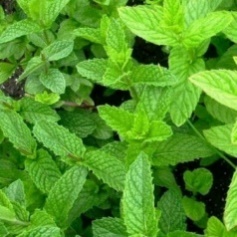 	ponit anus, mensae sed erat pes tertius impar;	testa parem fecit, quae postquam subdita clivum	sustulit, aequatam mentae tersere virentes.met een deken bedekken zij het, die zij niet gewend waren geweest neer te leggen behalve op een feestelijk moment, maar ook dit kleed was én goedkoop én oud, niet schandelijk voor een bed van wilgenhout.De goden namen plaats. De oude vrouw plaatst met opgeschorte rokken en trillend een tafel, maar de derde poot van de tafel was ongelijk;een scherf maakte hem gelijk en nadat deze, eronder gelegd, de helling had weggenomen, veegden groene kruizemuntbladeren de gelijkgemaakte af.H7 – PHILEMON  EN  BAUCIS     7 (Philemon en Baucis) >  Met. VIII, (p.94, vv.664 - 670);  e. Het eten wordt opgediend (1) H7 – PHILEMON  EN  BAUCIS     7 (Philemon en Baucis) >  Met. VIII, (p.94, vv.664 - 670);  e. Het eten wordt opgediend (1) 	Ponitur hic bicolor sincerae baca Minervae665	conditaque in liquida corna autumnalia faece	intibaque et radix et lactis massa coacti	ovaque non acri leviter versata favilla,	omnia fictilibus; post haec caelatus eodem	sistitur argento crater fabricataque fago670	pocula, qua cava sunt, flaventibus inlita ceris.Hier worden de tweekleurige olijf van de maagdelijke Minerva geplaatst/neergelegd en herfstkornoeljebessen, ingelegd in vloeibaar/helder wijndroesem en andijvie en wortel en een stuk kaas en eieren licht gewenteld in niet gloeiende as,alles in aardewerk; hierna wordt een mengvat/kan, gedreven uit hetzelfde zilver, neergezet en bekers, vervaardigd van beukenhout,ingesmeerd met gele was, waar barsten zijn.H7 – PHILEMON  EN  BAUCIS     7 (Philemon en Baucis) >  Met. VIII, (p.94, vv.671 - 678);  e. Het eten wordt opgediend (2) H7 – PHILEMON  EN  BAUCIS     7 (Philemon en Baucis) >  Met. VIII, (p.94, vv.671 - 678);  e. Het eten wordt opgediend (2) 	Parva mora est, epulasque foci misere calentes;	nec longae rursus referuntur vina senectae	dantque locum mensis paulum seducta secundis.	Hic nux, hic mixta est rugosis carica palmis675	prunaque et in patulis redolentia mala canistris	et de purpureis collectae vitibus uvae;	candidus in medio favus est. Super omnia vultus	accessere boni nec iners pauperque voluntas.Klein is het oponthoud, en de haard stuurde warme gerechten;en de wijn van niet hoge ouderdom wordt weer teruggebracht,en deze, een beetje opzij geschoven, geeft plaats voor het nagerecht.Hier (werd) de noot, hier werd de gedroogde vijg gemengd met rimpelige dadels en pruimen en geurige appels in wijde mandjes en druiven,verzameld van de donkerrode wijnranken;stralend in het midden ligt de honingraat. Boven alles kwamen hier nog bij hun opgewekte gezichten en hun niet trage en niet arme bereidwilligheid.H7 – PHILEMON  EN  BAUCIS     7 (Philemon en Baucis) >  Met. VIII, (p.96, vv.679 - 685);  f. De gasten maken zich bekend (1) H7 – PHILEMON  EN  BAUCIS     7 (Philemon en Baucis) >  Met. VIII, (p.96, vv.679 - 685);  f. De gasten maken zich bekend (1) 	Interea totiens haustum cratera repleri680	sponte sua per seque vident succrescere vina;	attoniti novitate pavent manibusque supinis	concipiunt Baucisque preces timidusque Philemon	et veniam dapibus nullisque paratibus orant.	Unicus anser erat, minimae custodia villae,685	quem dis hospitibus domini mactare parabant; …Intussen zien zij dat de zovaak uitgeschonken kan vanzelf/uit eigen beweging weer gevuld wordt en dat de wijn vanzelf zich aanvult;ontsteld door het verrassende zijn ze bang en met de handpalmen naar de hemel opgeheven smeken en Baucis en de angstige Philemonen ze bidden om vergiffenis voor het eten en voor geen voorbereidingen.Er was één enkele gans, de bewaker van het zeer kleine landhuis,die zijn meesters van plan waren te slachten voor de goden als gasten; …H7 – PHILEMON  EN  BAUCIS     7 (Philemon en Baucis) >  Met. VIII, (pp.96-97, vv.686 - 694);  f. De gasten maken zich bekend (2) H7 – PHILEMON  EN  BAUCIS     7 (Philemon en Baucis) >  Met. VIII, (pp.96-97, vv.686 - 694);  f. De gasten maken zich bekend (2) 	ille celer penna tardos aetate fatigat	eluditque diu tandemque est visus ad ipsos	confugisse deos. Superi vetuere necari	“Di” que “sumus, meritasque luet vicinia poenas690	impia” dixerunt; “vobis immunibus huius	esse mali dabitur. Modo vestra relinquite tecta	ac nostros comitate gradus et in ardua montis693	ite simul!” Parent ambo baculisque levati693a	[ite simul.” Parent et dis praeeuntibus ambo693b	membra levant baculis tardique senilibus annis]694	nituntur longo vestigia ponere clivo.die, snel met zijn vleugels, vermoeit de tragen/hen die traag zijn door hun leeftijd en lange tijd is hij hun te vlug af en eindelijk zag men dat hij zijn toevlucht had genomen tot de goden zelf. De goden verboden dat hij gedood werd en ze zeiden: “Wij zijn goden en jullie goddeloze buurt zal zijn verdiende straf ondergaan; aan jullie zal gegeven zijn om vrijvan die ramp te zijn. Verlaat slechts jullie huisen volgt onze stappen en gaat tegelijk met ons de helling(en)van de berg op!” Beiden gehoorzamen en steunend op hun stokken [gaat tegelijk. Beiden gehoorzamen en terwijl de goden voorgaan, verlichten zij hun ledematen met stokken en traag door hun oude jaren] spannen zij zich in hun voeten te zetten op de lange helling/tegen de lange helling op.H7 – PHILEMON  EN  BAUCIS     7 (Philemon en Baucis) >  Met. VIII, (p.98, vv.695 - 702);  g. De eerste metamorfose (1) H7 – PHILEMON  EN  BAUCIS     7 (Philemon en Baucis) >  Met. VIII, (p.98, vv.695 - 702);  g. De eerste metamorfose (1) 695	Tantum aberant summo, quantum semel ire sagitta	missa potest; flexere oculos et mersa esse palude	cetera prospiciunt, tantum sua tecta manere.	Dumque ea mirantur, dum deflent fata suorum,	illa vetus, dominis etiam casa parva duobus,700	vertitur in templum; furcas subiere columnae,	stramina flavescunt aurataque tecta videntur	caelataeque fores adopertaque marmore tellus.Zoveel/zover waren ze afwezig van de top, als een pijl, eenmaal afgeschoten, kan gaan; ze keken om en ze zien in de verte dat de overige dingen in een poel zijn verzonken, dat slechts hun huis overeind staat.En terwijl zij zich hierover verbazen, terwijl zij het lot van de hunnen/hun buren bewenen, verandert dat oude huisje, ook voor twee meesters klein,in een tempel; zuilen namen de plaats in van steunpalen, het stro wordt goudgeel, en een verguld dak worden gezien,en een deur met reliëf versierd en een vloer bedekt met marmer.H7 – PHILEMON  EN  BAUCIS     7 (Philemon en Baucis) >  Met. VIII, (p.98, vv.703 - 710);  g. De eerste metamorfose (2) H7 – PHILEMON  EN  BAUCIS     7 (Philemon en Baucis) >  Met. VIII, (p.98, vv.703 - 710);  g. De eerste metamorfose (2) 	Talia tum placido Saturnius edidit ore: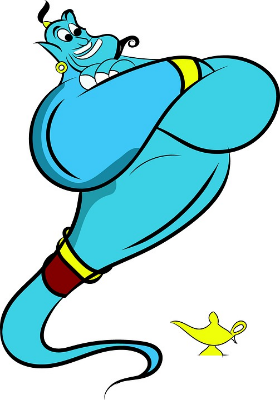 	“Dicite, iuste senex et femina coniuge iusto705	digna, quid optetis.” Cum Baucide pauca locutus	iudicium superis aperit commune Philemon:	“Esse sacerdotes delubraque vestra tueri	poscimus, et quoniam concordes egimus annos,	auferat hora duos eadem, nec coniugis umquam710	busta meae videam neu sim tumulandus ab illa.”Toen zei de zoon van Saturnus met rustige stem het volgende:“Zegt, rechtschapen oude man en vrouw, een rechtschapen echtgenoot waardig, wat jullie wensen.” Nadat Philemon weinig met Baucis had gesproken, geeft hij aan de goden hun gemeenschappelijke keuze te kennen:“Priesters te zijn en jullie tempel te beschermenvragen wij, en aangezien wij in harmonie onze jaren hebben doorgebracht, moge hetzelfde uur ons tweeën wegnemen, en moge ik nooit het graf van mijn echtgenote zien en moge ik niet door haar  begraven moeten worden.”H7 – PHILEMON  EN  BAUCIS     7 (Philemon en Baucis) >  Met. VIII, (p.100, vv.711 - 715);  h. Hun wensen gaan in vervulling (1) H7 – PHILEMON  EN  BAUCIS     7 (Philemon en Baucis) >  Met. VIII, (p.100, vv.711 - 715);  h. Hun wensen gaan in vervulling (1) 	Vota fides sequitur; templi tutela fuere,	donec vita data est. Annis aevoque soluti	ante gradus sacros cum starent forte locique	narrarent casus, frondere Philemona Baucis,715	Baucida conspexit senior frondere Philemon.De vervulling volgt op de wensen; ze waren beschermers van de tempel, zolang het leven (hun) is gegeven. Toen zij, verzwakt door de jaren en de leeftijd, toevallig vóór de heilige tredes stonden en spraken over de lotgevallen van de plek, zag Baucis dat Philemon bladeren kreeg,zag de oude man Philemon dat Baucis bladeren kreeg.H7 – PHILEMON  EN  BAUCIS     7 (Philemon en Baucis) >  Met. VIII, (p.100, vv.716 - 720);  h. Hun wensen gaan in vervulling (2) H7 – PHILEMON  EN  BAUCIS     7 (Philemon en Baucis) >  Met. VIII, (p.100, vv.716 - 720);  h. Hun wensen gaan in vervulling (2) 	Iamque super geminos crescente cacumine vultus	mutua, dum licuit, reddebant dicta “Vale” que	“o coniunx” dixere simul, simul abdita texit	ora frutex. Ostendit adhuc Thyneius illic720	incola de gemino vicinos corpore truncos.En toen er al een kruin groeide boven op beide gezichten,wisselden ze woorden, zolang het mogelijk was, en zij zeiden tegelijk: “Vaarwel echtgenoot” en tegelijk verborgen takken hun gezichten door ze te bedekken. Nog steeds toont de Phrygische bewoner daar de bomen naast elkaar (ontstaan) uit twee lichamen.H7 – PHILEMON  EN  BAUCIS     7 (Philemon en Baucis) >  Met. VIII, (p.100, vv.721 - 724);  h. Hun wensen gaan in vervulling (3) H7 – PHILEMON  EN  BAUCIS     7 (Philemon en Baucis) >  Met. VIII, (p.100, vv.721 - 724);  h. Hun wensen gaan in vervulling (3) 	Haec mihi non vani (neque erat, cur fallere vellent)	narravere senes; equidem pendentia vidi	serta super ramos ponensque recentia dixi:	“Cura deum di sunt, et qui coluere coluntur.”’Dit vertelden mij zeer betrouwbare oude mannen (er was geen reden waarom zij wilden bedriegen); inderdaad heb ik kransen zien hangen op de takken en terwijl ik er nieuwe plaatste zei ik: “De lievelingen van goden zijn goden, en zij die (hen) vereerd hebben, worden vereerd.’’ ‘H9 – PARIS’ BRIEF AAN HELENA     9 (Paris’ brief aan Helena) >  Her. XVI, (p.114, vv.163 - 164);  e. Ik zal altijd van je blijven houden (1) H9 – PARIS’ BRIEF AAN HELENA     9 (Paris’ brief aan Helena) >  Her. XVI, (p.114, vv.163 - 164);  e. Ik zal altijd van je blijven houden (1) 	Da modo te, quae sit Paridis constantia, nosces:	     flamma rogi flammas finiet una meas.Geef je slechts, (en) je zult leren kennen welke standvastigheid van Paris is: alleen de vlam van de brandstapel zal mijn vlammen/vuur/liefde beëindigen.H9 – PARIS’ BRIEF AAN HELENA     9 (Paris’ brief aan Helena) >  Her. XVI, (p.114, vv.165 - 168);  e. Ik zal altijd van je blijven houden (2) H9 – PARIS’ BRIEF AAN HELENA     9 (Paris’ brief aan Helena) >  Her. XVI, (p.114, vv.165 - 168);  e. Ik zal altijd van je blijven houden (2) 165	Praeposui regnis ego te, quae maxima quondam 	     pollicita est nobis nupta sororque Iovis,             dumque tuo possem circumdare bracchia collo, 	     contempta est virtus Pallade dante mihi.Ik heb jou verkozen boven de heerschappij, die ons/mij eensde echtgenote en zuster van Juno als zeer groot heeft beloofd,en als ik maar mijn armen om jouw nek kon leggen,werd de moed geminacht terwijl Pallas (die) aan mij gaf/aanbood.H9 – PARIS’ BRIEF AAN HELENA     9 (Paris’ brief aan Helena) >  Her. XVI, (p.114, vv.169 - 174);  e. Ik zal altijd van je blijven houden (3) H9 – PARIS’ BRIEF AAN HELENA     9 (Paris’ brief aan Helena) >  Her. XVI, (p.114, vv.169 - 174);  e. Ik zal altijd van je blijven houden (3) 	Nec piget aut umquam stulte legisse videbor: 170	     permanet in voto mens mea firma suo.	Spem modo ne nostram fieri patiare caducam, 	     deprecor, o tanto digna labore peti.	Non ego coniugium generosae degener opto, 	     nec mea, crede mihi, turpiter uxor eris.En ik heb geen spijt of niet zal ik ooit denken dat ik dom heb gekozen:mijn geest blijft/volhardt standvastig in zijn wens.Duld slechts niet dat mijn hoop nietig wordt,smeek ik, o jij, waard om met zo grote inspanning het hof te worden gemaakt. Niet wens ik (als) onwaardig(e) een huwelijk met een adellijke vrouw, en niet zul je, geloof mij, (op) schandelijk(e wijze) mijn vrouw zijn.H9 – PARIS’ BRIEF AAN HELENA     9 (Paris’ brief aan Helena) >  Her. XVI, (p.116, vv.175 - 182);  f. Je zult in de weelde leven die bij je past (1) H9 – PARIS’ BRIEF AAN HELENA     9 (Paris’ brief aan Helena) >  Her. XVI, (p.116, vv.175 - 182);  f. Je zult in de weelde leven die bij je past (1) 175	Pliada, si quaeres, in nostra gente Iovemque 	     invenies, medios ut taceamus avos.	Regna parens Asiae, qua nulla beatior ora est, 	     finibus immensis vix obeunda, tenet. 	Innumeras urbes atque aurea tecta videbis180	     quaeque suos dicas templa decere deos.	Ilion aspicies firmataque turribus altis 	     moenia, Phoebeae structa canore lyrae.Als je zult zoeken, zul je in ons/mijn geslacht/familie een Plejade en Jupiter vinden, om van de voorvaderen ertussenin maar te zwijgen.Mijn vader houdt/heeft het rijk van Klein-Azië, de welvarendste streek die er is, (dat) door zijn onmetelijke gebied nauwelijks bereisd kan worden/te bereizen is. Je zult er ontelbare steden en gouden huizen zien en tempelsdie/waarvan je kunt zeggen dat ze bij hun goden passen.Je zult Ilion zien en de muren versterkt door hoge torens,gebouwd door de klank van de lier van Phoebus.H9 – PARIS’ BRIEF AAN HELENA     9 (Paris’ brief aan Helena) >  Her. XVI, (p.116, vv.183 - 190);  f. Je zult in de weelde leven die bij je past (2) H9 – PARIS’ BRIEF AAN HELENA     9 (Paris’ brief aan Helena) >  Her. XVI, (p.116, vv.183 - 190);  f. Je zult in de weelde leven die bij je past (2) 	Quid tibi de turba narrem numeroque virorum? 	     Vix populum tellus sustinet illa suum. 185	Occurrent denso tibi Troades agmine matres,	     nec capient Phrygias atria nostra nurus. 	O quotiens dices: ‘Quam pauper Achaia nostra est’! 	     Una domus quaevis urbis habebit opes. 	Nec mihi fas fuerit Sparten contemnere vestram:190	     in qua tu nata es, terra beata mihi est.Waarom moet ik jou vertellen over de menigte en aantal mannen?Dat land kan nauwelijks zijn bevolking bevatten.Trojaanse moeders zullen jou in een dichte stoet tegemoet komen,en onze huizen zullen de Trojaanse schoondochters niet kunnen bevatten.O, hoe dikwijls zul je zeggen: ‘Hoe arm is ons Griekenland!’Eén huis, welk je maar wilt, zal het vermogen/de rijkdom hebben van een stad. Maar voor mij zou het niet geoorloofd zijn jullie Sparta te minachten:het land, waarin jij bent geboren, is welvarend voor mij.H9 – PARIS’ BRIEF AAN HELENA     9 (Paris’ brief aan Helena) >  Her. XVI, (p.116, vv.191 - 196);  f. Je zult in de weelde leven die bij je past (3) H9 – PARIS’ BRIEF AAN HELENA     9 (Paris’ brief aan Helena) >  Her. XVI, (p.116, vv.191 - 196);  f. Je zult in de weelde leven die bij je past (3) 	Parca sed est Sparte, tu cultu divite digna; 	     ad talem formam non facit iste locus. 	Hanc faciem largis sine fine paratibus uti 	     deliciisque decet luxuriare novis. 195	Cum videas cultus nostra de gente virorum, 	     qualem Dardanias credis habere nurus?Maar Sparta is sober, jij bent een rijke levensstijl waard;bij een dergelijke schoonheid past die plaats niet.Dit uiterlijk past het zonder einde/eindeloos rijkelijke pracht en praal te gebruiken en vol te zijn met nieuwe genietingen.Aangezien je de levensstijl van de mannen van ons volk ziet,welke denk je dat de Trojaanse schoondochters hebben?H9 – PARIS’ BRIEF AAN HELENA     9 (Paris’ brief aan Helena) >  Her. XVI, (p.118, vv.197 - 202);  g. Vergelijk mijn voorvaderen … familie van Menelaüs (1) H9 – PARIS’ BRIEF AAN HELENA     9 (Paris’ brief aan Helena) >  Her. XVI, (p.118, vv.197 - 202);  g. Vergelijk mijn voorvaderen … familie van Menelaüs (1) 	Da modo te facilem nec dedignare maritum, 	     rure Therapnaeo nata puella, Phrygem. 	Phryx erat et nostro genitus de sanguine, qui nunc 200	     cum dis potando nectare miscet aquas;	Phryx erat Aurorae coniunx, tamen abstulit illum 	     extremum noctis quae dea finit iter;Geef je maar makkelijk (aan mij) en versmaad niet als echtgenoot, (o) meisje, geboren op het platteland van Therapnae, een Trojaan.Een Trojaan én geboren uit ons bloed was hij die nu met/bij de goden het water met nectar mengt om te drinken;een Trojaan was de echtgenoot van Aurora, toch droeg ze hem weg/schaakte ze hem, de godin die de laatste weg/route van de nacht beëindigt;H9 – PARIS’ BRIEF AAN HELENA     9 (Paris’ brief aan Helena) >  Her. XVI, (p.118, vv.203 - 208);  g. Vergelijk mijn voorvaderen … familie van Menelaüs (2) H9 – PARIS’ BRIEF AAN HELENA     9 (Paris’ brief aan Helena) >  Her. XVI, (p.118, vv.203 - 208);  g. Vergelijk mijn voorvaderen … familie van Menelaüs (2) 	Phryx etiam Anchises, volucrum cui mater Amorum 	     gaudet in Idaeis concubuisse iugis. 205	Nec, puto, collatis forma Menelaus et armis 	     iudice te nobis anteferendus erit. 	Non dabimus certe socerum tibi clara fugantem 	     lumina, qui trepidos a dape vertat equos;ook een Trojaan was Anchises, met wie de moeder van de gevleugelde Amores/Cupido’s zich erover verheugt op de bergruggen van de Ida naar bed te zijn gegaan. En niet, denk ik, wanneer de schoonheid en wapens/schouders vergeleken zijn, zal Menelaus, met jou als rechter, boven mij verkozen moeten worden. Wij zullen je zeker niet (zo’n) schoonvader geven die het heldere licht verdrijft, die/dat/omdat hij de angstige paarden van zijn feestmaal (af)wendt;H9 – PARIS’ BRIEF AAN HELENA     9 (Paris’ brief aan Helena) >  Her. XVI, (p.118, vv.209 - 214);  g. Vergelijk mijn voorvaderen … familie van Menelaüs (3) H9 – PARIS’ BRIEF AAN HELENA     9 (Paris’ brief aan Helena) >  Her. XVI, (p.118, vv.209 - 214);  g. Vergelijk mijn voorvaderen … familie van Menelaüs (3) 	nec Priamo pater est soceri de caede cruentus 210	     et qui Myrtoas crimine signat aquas;	nec proavo Stygia nostro captantur in unda 	     poma nec in mediis quaeritur umor aquis. 	[Quid tamen hoc refert, si te tenet ortus ab illis?	     Cogitur huic domui Iuppiter esse socer.]en niet heeft Priamus een vader, bebloed vanwege de moord op zijn schoonvader en die de Myrtoïsche wateren bevlekt met zijn misdaad;en niet wordt door onze voorvader het fruit in het water van de Styx steeds gegrepen en geen vocht gezocht midden in het water.[Waarom is dit toch van belang, als een afstammeling van hen jou vasthoudt? (En) Jupiter wordt gedwongen schoonvader voor/van dit huis te zijn.]H9 – PARIS’ BRIEF AAN HELENA     9 (Paris’ brief aan Helena) >  Her. XVI, (p.120, vv.215 - 222);  h. Ik kan het niet verdragen dat Menelaüs je liefkoost (1) H9 – PARIS’ BRIEF AAN HELENA     9 (Paris’ brief aan Helena) >  Her. XVI, (p.120, vv.215 - 222);  h. Ik kan het niet verdragen dat Menelaüs je liefkoost (1) 215	Heu facinus! Totis indignus noctibus ille 	     te tenet amplexu perfruiturque tuo. 	At mihi conspiceris posita vix denique mensa,	     multaque quae laedant hoc quoque tempus habet. 	Hostibus eveniant convivia talia nostris, 220	     experior posito qualia saepe mero.	Paenitet hospitii, cum me spectante lacertos 	     imponit collo rusticus iste tuo.O schanddaad! Hij, onwaardig/hij die dat niet waard is, houdt jou hele nachten vast en geniet volop van jouw omhelzing.Maar je wordt door mij nauwelijks gezien nadat/wanneer het diner tenslotte is opgediend, en ook heeft deze tijd veel (zulke) dingen die/dat ze mij kwetsen. Mogen zulke maaltijden onze vijanden overkomen,(zo)als ik dikwijls ondervind nadat/wanneer de wijn is neergezet.Ik heb spijt van de gastvrije ontvangst, wanneer, terwijl ik toekijk,die boerenkinkel zijn armen om jouw nek legt.H9 – PARIS’ BRIEF AAN HELENA     9 (Paris’ brief aan Helena) >  Her. XVI, (p.120, vv.223 - 230);  h. Ik kan het niet verdragen dat Menelaüs je liefkoost (2) H9 – PARIS’ BRIEF AAN HELENA     9 (Paris’ brief aan Helena) >  Her. XVI, (p.120, vv.223 - 230);  h. Ik kan het niet verdragen dat Menelaüs je liefkoost (2) 	Rumpor et invideo (quianam non omnia narro?), 	     membra superiecta cum tua veste fovet. 225	Oscula cum vero coram non dura daretis, 	     ante oculos posui pocula sumpta meos. 	Lumina demitto cum te tenet artius ille, 	     crescit et invito lentus in ore cibus.	Saepe dedi gemitus et te, lasciva, notavi 230	     in gemitu risum vix tenuisse meo.Ik word gebroken en ben jaloers (waarom vertel ik niet alles?),wanneer hij jouw lichaam koestert/streelt nadat hij een kledingstuk/zijn mantel eroverheen heeft gelegd. Toen jullie echter openlijk heel zachte kussen gaven, heb ik de beker, na hem gepakt te hebben, hem voor mijn ogen gezet.Ik sla mijn ogen neer, wanneer hij jou steviger vasthoudt,en het eten wordt langzaam (steeds) meer in mijn onwillige mond.Dikwijls jammerde ik en ik merkte op, wellustige (vrouw),dat jij bij mijn gejammer je lachen nauwelijks hebt (in)gehouden.H9 – PARIS’ BRIEF AAN HELENA     9 (Paris’ brief aan Helena) >  Her. XVI, (p.120, vv.231 - 236);  h. Ik kan het niet verdragen dat Menelaüs je liefkoost (3) H9 – PARIS’ BRIEF AAN HELENA     9 (Paris’ brief aan Helena) >  Her. XVI, (p.120, vv.231 - 236);  h. Ik kan het niet verdragen dat Menelaüs je liefkoost (3) 	Saepe mero volui flammam compescere, at illa 	     crevit, et ebrietas ignis in igne fuit;	multaque ne videam, versa cervice recumbo, 	     sed revocas oculos protinus ipsa meos. 235	Quid faciam, dubito: dolor est meus illa videre, 	     sed dolor a facie maior est abesse tua. Dikwijls wilde ik met de wijn mijn liefdesvuur blussen, maar datgroeide, en mijn dronkenschap was/betekende liefdesvuur op liefdesvuur;en om niet veel te zien, ga ik achterover liggen, na mijn hals te hebben omgedraaid, maar onmiddellijk breng je zelf mijn ogen weer (naar je) terug.Ik aarzel wat ik moet doen: het is mijn pijn/het doet mij pijn die dingen te zien, maar het is een grotere pijn om afwezig te zijn van jouw gezicht.H9 – PARIS’ BRIEF AAN HELENA     9 (Paris’ brief aan Helena) >  Her. XVI, (p.120, vv.237 - 240);  h. Ik kan het niet verdragen dat Menelaüs je liefkoost (4) H9 – PARIS’ BRIEF AAN HELENA     9 (Paris’ brief aan Helena) >  Her. XVI, (p.120, vv.237 - 240);  h. Ik kan het niet verdragen dat Menelaüs je liefkoost (4) 	Qua licet et possum, luctor celare furorem,	     sed tamen apparet dissimulatus amor. 	Nec tibi verba damus: sentis mea vulnera, sentis,240	     atque utinam soli sint ea nota tibi.Waar het mogelijk is en ik het kan, worstel ik om mijn hartstocht te verbergen, maar toch is mijn verborgen gehouden liefde duidelijk.En wij/ik vertel jou geen leugens: jij merkt mijn wonden, jij merkt ze,en och mogen zij alleen aan jou bekend zijn.H10 – HELENA’S  BRIEF  AAN  PARIS     10 (Helena’s brief aan Paris) >  Her. XVII, (p.131, vv.75 - 80);  c. Ik heb je geflirt wel gemerkt (1) H10 – HELENA’S  BRIEF  AAN  PARIS     10 (Helena’s brief aan Paris) >  Her. XVII, (p.131, vv.75 - 80);  c. Ik heb je geflirt wel gemerkt (1) 75	Illa quoque, apposita quae nunc facis, improbe, mensa, 	     quamvis experiar dissimulare, noto,	cum modo me spectas oculis, lascive, protervis, 	     quos vix instantes lumina nostra ferunt, 	et modo suspiras, modo pocula proxima nobis 80	     sumis, quaque bibi, tu quoque parte bibis.Ik merk, wanneer het diner is opgediend, die dingen ook op, die jij nu doet, schaamteloze, hoewel ik ze probeer te negeren,wanneer je mij, wellustig mannetje, nu eens met brutale ogen bekijkt,die indringend (als ze zijn) mijn ogen nauwelijks (kunnen) verdragen,en je dan weer zucht, dan weer de beker direct na mij  pakten jij ook drinkt aan de kant waar ik heb gedronken.H10 – HELENA’S  BRIEF  AAN  PARIS     10 (Helena’s brief aan Paris) >  Her. XVII, (p.131, vv.81 - 86);  c. Ik heb je geflirt wel gemerkt (2) H10 – HELENA’S  BRIEF  AAN  PARIS     10 (Helena’s brief aan Paris) >  Her. XVII, (p.131, vv.81 - 86);  c. Ik heb je geflirt wel gemerkt (2) 	A, quotiens digitis, quotiens ego tecta notavi 	     signa supercilio paene loquente dari, 	et saepe extimui, ne vir meus illa videret, 	     non satis occultis erubuique notis,85	saepe vel exiguo vel nullo murmure dixi 	     ‘Nil pudet hunc’, nec vox haec mea falsa fuit!Ach, hoe vaak merkte ik dat met je vingers, hoe vaak verborgen tekens werden gegeven, met een bijna sprekende wenkbrauw/terwijl je wenkbrauw bijna sprak, en dikwijls was ik erg bang dat mijn man die (tekens)/dat zag, en ik bloosde wegens de niet voldoende verborgen tekens,(en) dikwijls zei ik of met gering/zacht of geen/binnensmonds gefluister:‘Hij schaamt zich voor niets’, en deze woorden van mij waren niet onjuist!H10 – HELENA’S  BRIEF  AAN  PARIS     10 (Helena’s brief aan Paris) >  Her. XVII, (p.131, vv.87 - 90);  c. Ik heb je geflirt wel gemerkt (3) H10 – HELENA’S  BRIEF  AAN  PARIS     10 (Helena’s brief aan Paris) >  Her. XVII, (p.131, vv.87 - 90);  c. Ik heb je geflirt wel gemerkt (3) 	Orbe quoque in mensae legi sub nomine nostro, 	     quod deducta mero littera fecit, AMO, 	credere me tamen hoc oculo renuente negavi;90	     ei mihi, iam didici sic ego posse loqui!Ook las ik op de ronde tafel onder mijn naamdie een met wijn geschreven letter maakte, IK BEN VERLIEFD,toch weigerde ik (het) te geloven omdat dit/mijn oog het afkeurde:wee mij, ik heb nu geleerd zo te kunnen spreken!H10 – HELENA’S  BRIEF  AAN  PARIS     10 (Helena’s brief aan Paris) >  Her. XVII, (p.132, vv.91 - 96);  d. Ik val voor je, maar blijf mijn man trouw (1) H10 – HELENA’S  BRIEF  AAN  PARIS     10 (Helena’s brief aan Paris) >  Her. XVII, (p.132, vv.91 - 96);  d. Ik val voor je, maar blijf mijn man trouw (1) 	His ego blanditiis, si peccatura fuissem, 	     flecterer, his poterant pectora nostra capi. 	Est quoque, confiteor, facies tibi rara, potestque 	     velle sub amplexus ire puella tuos.95	Altera sed potius felix sine crimine fiat, 	     quam cadat externo noster amore pudor.Ik zou voor deze vleierijen, als ik op het punt had gestaan een fout te maken, zwichten, door deze (vleierijen) kon mijn hart genomen/veroverd worden.Ook heb jij, ik beken het, een zeldzaam (mooi) uiterlijk, en een meisje kanjouw omhelzingen willen ondergaan.Maar laat liever een andere vrouw gelukkig worden zonder echtbreuk,dan dat mijn eer zou vallen door liefde voor een ander.H10 – HELENA’S  BRIEF  AAN  PARIS     10 (Helena’s brief aan Paris) >  Her. XVII, (p.132, vv.97 - 102);  d. Ik val voor je, maar blijf mijn man trouw (2) H10 – HELENA’S  BRIEF  AAN  PARIS     10 (Helena’s brief aan Paris) >  Her. XVII, (p.132, vv.97 - 102);  d. Ik val voor je, maar blijf mijn man trouw (2) 	Disce meo exemplo formosis posse carere: 	     est virtus placitis abstinuisse bonis. 	Quam multos credis iuvenes optare, quod optas?100	     Qui sapiant, oculos an, Paris, unus habes?	Non tu plus cernis, sed plus temerarius audes,	     nec tibi plus cordis sed nimis oris adest.Leer door mijn voorbeeld mooie dingen te kunnen missen:het is een deugd af te zien van geliefde goederen.Hoeveel jongemannen denk je wensen, wat jij wenst?Of heb jij soms, Paris, als enige (zulke) ogen die een goede smaak hebben?Jij onderscheidt/ziet niet meer, maar jij roekeloos durft meeren bij jou is niet meer lef/praatjes aanwezig maar te veel zelfverzekerdheid.H10 – HELENA’S  BRIEF  AAN  PARIS     10 (Helena’s brief aan Paris) >  Her. XVII, (p.134, vv.103 - 108);  e. Laat mij alsjeblieft met rust (1) H10 – HELENA’S  BRIEF  AAN  PARIS     10 (Helena’s brief aan Paris) >  Her. XVII, (p.134, vv.103 - 108);  e. Laat mij alsjeblieft met rust (1) 	Tunc ego te vellem celeri venisse carina, 	     cum mea virginitas mille petita est procis.105	Si te vidissem, primus de mille fuisses:	     iudicio veniam vir dabit ipse meo. 	Ad possessa venis praeceptaque gaudia serus: 	     spes tua lenta fuit; quod petis, alter habet.Ik zou willen dat je toén met je snelle schip was gekomen,toen mijn maagdelijkheid door duizend aanbidders werd verlangd.Als ik jou had gezien, zou jij de eerste van de duizend geweest zijn:mijn man zelf zal mij vergiffenis geven voor mijn oordeel.Je komt te laat bij de al bezette en eerder (in)genomen vreugdes:je hoop was langzaam; wat je verlangt, heeft een ander.H10 – HELENA’S  BRIEF  AAN  PARIS     10 (Helena’s brief aan Paris) >  Her. XVII, (p.134, vv.109 - 114);  e. Laat mij alsjeblieft met rust (2) H10 – HELENA’S  BRIEF  AAN  PARIS     10 (Helena’s brief aan Paris) >  Her. XVII, (p.134, vv.109 - 114);  e. Laat mij alsjeblieft met rust (2) 	Ut tamen optarim fieri tua, Troice, coniunx, 110	     invitam sic me nec Menelaus habet.	Desine molle, precor, verbis convellere pectus	     neve mihi, quam te dicis amare, noce; 	sed sine quam tribuit sortem Fortuna tueri	     nec spolium nostri turpe pudoris ave.Maar ook al zou ik jouw echtgenote wensen te worden, Trojaan,toch heeft ook Menelaüs mij helemaal niet tegen mijn zin.Houd op, smeek ik je, met woorden mijn weke hart te verscheurenen doe mij geen kwaad, van wie jij zegt te houden/jij zegt dat je houdt;maar/nee sta mij toe het lot te beschermen/behouden dat Fortuna mij toekende en begeer niet de schandelijke buit van mijn eer/namelijk mijn eer.H10 – HELENA’S  BRIEF  AAN  PARIS     10 (Helena’s brief aan Paris) >  Her. XVII, (p.136, vv.115 - 122);  f. Ik kan nauwelijks … Venus mij de mooiste vindt (1) H10 – HELENA’S  BRIEF  AAN  PARIS     10 (Helena’s brief aan Paris) >  Her. XVII, (p.136, vv.115 - 122);  f. Ik kan nauwelijks … Venus mij de mooiste vindt (1) 115	At Venus hoc pacta est, ut in altae vallibus Idae 	     tres tibi se nudas exhibuere deae,	unaque cum regnum, belli daret altera laudem,	     ‘Tyndaridos coniunx,’ tertia dixit, ‘eris.’ 	Credere vix equidem caelestia numina possum 120	     arbitrio formam supposuisse tuo.	Utque sit hoc verum, certe pars altera ficta est, 	     iudicii pretium qua data esse dicor ego.Maar (zeg je), Venus heeft dit beloofd, zodra zich in de dalen van de hoge Idadrie godinnen naakt aan jou presenteerden,en toen één heerschappij, de ander/tweede oorlogsroem gaf/wilde geven,zei zij als derde: ‘Je zal de echtgenoot van Helena zijn.’Ik kan werkelijk nauwelijks geloven dat de hemelse machten hun schoonheid aan jouw oordeel hebben onderworpen.En ook al is dit waar, het andere deel is zeker verzonnen, (namelijk)waarin ik gezegd word/men zegt dat ik gegeven ben als prijs van het oordeel.H10 – HELENA’S  BRIEF  AAN  PARIS     10 (Helena’s brief aan Paris) >  Her. XVII, (p.136, vv.123 - 130);  f. Ik kan nauwelijks … Venus mij de mooiste vindt (2) H10 – HELENA’S  BRIEF  AAN  PARIS     10 (Helena’s brief aan Paris) >  Her. XVII, (p.136, vv.123 - 130);  f. Ik kan nauwelijks … Venus mij de mooiste vindt (2) 	Non est tanta mihi fiducia corporis, ut me 	     maxima teste dea dona fuisse putem. 125	Contenta est oculis hominum mea forma probari; 	     laudatrix Venus est invidiosa mihi. 	Sed nihil infirmo, faveo quoque laudibus istis:	     nam mea vox quare, quod cupit esse, neget? 	Nec tu succense nimium mihi creditus aegre: 130	     tarda solet magnis rebus inesse fides.Mijn vertrouwen in mijn lichaam is niet zo groot, dat ik meendat ik, met een godin als getuige, het grootste geschenk was.Mijn schoonheid is tevreden om in de ogen van mensen goedgekeurd te worden; de lofprijzing van Venus is voor mij afgunst opwekkend/wekt afgunst jegens mij op. Maar ik zwak ze helemaal niet af, ik sympathiseer ook/zelfs met die lofprijzingen: want waarom moet mijn stem ontkennen, wat zij begeert te zijn? En wees jij niet boos omdat jij al te zeer met moeite door mij wordt geloofd: vertrouwen pleegt langzaam te zijn bij grote/belangrijke zaken.H10 – HELENA’S  BRIEF  AAN  PARIS     10 (Helena’s brief aan Paris) >  Her. XVII, (p.136, vv.131 - 134);  f. Ik kan nauwelijks … Venus mij de mooiste vindt (3) H10 – HELENA’S  BRIEF  AAN  PARIS     10 (Helena’s brief aan Paris) >  Her. XVII, (p.136, vv.131 - 134);  f. Ik kan nauwelijks … Venus mij de mooiste vindt (3) 	Prima mea est igitur Veneri placuisse voluptas,	     proxima, me visam esse praemia summa tibi, 	nec te Palladios nec te Iunonis honores 	     auditis Helenae praeposuisse bonis. Mijn eerste genoegen is het dus in de smaak te zijn gevallen bij Venus, mijn volgende genoegen is het dat ik aan jou de grootste beloning toescheen te zijn, en jij noch de eerbewijzen van Pallas en jij noch de eerbewijzen van Juno verkozen hebt toen je (van) de charmes van Helena gehoord/vernomen had.H10 – HELENA’S  BRIEF  AAN  PARIS     10 (Helena’s brief aan Paris) >  Her. XVII, (p.136, vv.135 - 138);  f. Ik kan nauwelijks … Venus mij de mooiste vindt (4) H10 – HELENA’S  BRIEF  AAN  PARIS     10 (Helena’s brief aan Paris) >  Her. XVII, (p.136, vv.135 - 138);  f. Ik kan nauwelijks … Venus mij de mooiste vindt (4) 135	Ergo ego sum virtus, ego sum tibi nobile regnum:	     ferrea sim, si non hoc ego pectus amem. 	Ferrea, crede mihi, non sum; sed amare repugno 	     illum, quem fieri vix puto posse meum.Ik ben/beteken dus moed voor jou, ik ben voor jou edele heerschappij;ik zou van ijzer zijn, als ik niet van een hart als dit zou houden.Van ijzer, geloof mij, ben ik niet; maar ik verzet me ertegen om diegene te beminnen van wie ik meen dat hij nauwelijks de mijne kan worden.H11 – MIJN  LEVEN     11 (Mijn  leven) >  Tristia IV, 10 (p.144, vv.1 - 6);  a. Ovidius’ afkomst en geboorte (1) H11 – MIJN  LEVEN     11 (Mijn  leven) >  Tristia IV, 10 (p.144, vv.1 - 6);  a. Ovidius’ afkomst en geboorte (1) 1	Ille ego qui fuerim, tenerorum lusor amorum,	     quem legis, ut noris, accipe, posteritas.	Sulmo mihi patria est, gelidis uberrimus undis,	     milia qui noviens distat ab urbe decem.5	Editus hic ego sum, nec non, ut tempora noris,	     cum cecidit fato consul uterque pari:Opdat jij weet wie ik was, die bekende speelse zanger van liefdesgedichten,die jij leest, luister nageslacht.Sulmo is mijn vaderland, zeer rijk aan koude stromen,die negen keer tien/negentig mijl van de stad verwijderd is.Hier ben ik geboren, en, opdat jij de tijd kent:toen beide consuls door/in een gelijk lot zijn gevallen:H11 – MIJN  LEVEN     11 (Mijn  leven) >  Tristia IV, 10 (p.144, vv.7 - 14);  a. Ovidius’ afkomst en geboorte (2) H11 – MIJN  LEVEN     11 (Mijn  leven) >  Tristia IV, 10 (p.144, vv.7 - 14);  a. Ovidius’ afkomst en geboorte (2) 	si quid id est, usque a proavis vetus ordinis heres,	     non modo fortunae munere factus eques.	Nec stirps prima fui; genito sum fratre creatus,10	     qui tribus ante quater mensibus ortus erat. 	Lucifer amborum natalibus affuit idem:	     una celebrata est per duo liba dies.	Haec est armiferae festis de quinque Minervae,	     quae fieri pugna prima cruenta solet.als dit van enig belang is, onafgebroken vanaf mijn voorvaderen een oude erfgenaam van de rang van ridders, niet kort geleden door het geschenk van het lot ridder geworden. En niet was ik het eerste kind; ik kwam ter wereld, nadat mijn broer was voortgebracht,  die viermaal drie maanden eerder was geboren. Dezelfde dag was er voor de geboortedagen van (ons) beiden:één dag werd gevierd door middel van twee offerkoeken.Deze is een van de vijf feestdagen voor de krijgshaftige Minerva,die gewoon is als eerste met bloed bevlekt te worden door het gevecht.H11 – MIJN  LEVEN     11 (Mijn  leven) >  Tristia IV, 10 (p.146, vv.15 - 20);  b. Ovidius krijgt onderwijs; hij verliest zijn broer (1) H11 – MIJN  LEVEN     11 (Mijn  leven) >  Tristia IV, 10 (p.146, vv.15 - 20);  b. Ovidius krijgt onderwijs; hij verliest zijn broer (1) 15	Protinus excolimur teneri, curaque parentis	     imus ad insignes urbis ab arte viros.	Frater ad eloquium viridi tendebat ab aevo,	     fortia verbosi natus ad arma fori;	at mihi iam puero caelestia sacra placebant,20	     inque suum furtim Musa trahebat opus.Dadelijk worden wij, nog heel jong, gevormd en door de zorg van onze vader gaan wij naar de op grond van hun vakkennis bekende mannen van de stad. Mijn broer legde zich vanaf jeugdige leeftijd toe op de welsprekendheid, geboren tot/voor de krachtige wapens van het woordenrijke Forum;maar bij mij reeds als jongen vielen de hemelse erediensten in de smaaken de Muze trok mij heimelijk naar haar werk.H11 – MIJN  LEVEN     11 (Mijn  leven) >  Tristia IV, 10 (p.146, vv.21 - 26);  b. Ovidius krijgt onderwijs; hij verliest zijn broer (2) H11 – MIJN  LEVEN     11 (Mijn  leven) >  Tristia IV, 10 (p.146, vv.21 - 26);  b. Ovidius krijgt onderwijs; hij verliest zijn broer (2) 	Saepe pater dixit ‘Studium quid inutile temptas?	     Maeonides nullas ipse reliquit opes.’	Motus eram dictis, totoque Helicone relicto	     scribere temptabam verba soluta modis.25	Sponte sua carmen numeros veniebat ad aptos,	     et quod temptabam dicere, versus erat.Vaak zei mijn vader: ‘Waarom laat jij je in met een belangstelling die niets oplevert? Zelfs de Maeonische heeft geen rijkdom achter-/nagelaten.’Ik was door zijn woorden bewogen/beïnvloed, en nadat ik de gehele Helicon had verlaten, probeerde ik woorden te schrijven vrij van versmaat.Vanzelf kwam het lied tot geschikte maten,en wat ik probeerde te zeggen, was een vers.H11 – MIJN  LEVEN     11 (Mijn  leven) >  Tristia IV, 10 (p.146, vv.27 - 32);  b. Ovidius krijgt onderwijs; hij verliest zijn broer (3) H11 – MIJN  LEVEN     11 (Mijn  leven) >  Tristia IV, 10 (p.146, vv.27 - 32);  b. Ovidius krijgt onderwijs; hij verliest zijn broer (3) 	Interea tacito passu labentibus annis	     liberior fratri sumpta mihique toga est,	induiturque umeris cum lato purpura clavo,30	     et studium nobis, quod fuit ante, manet.	Iamque decem vitae frater geminaverat annos,	     cum perit, et coepi parte carere mei.Intussen, toen de jaren in zwijgende pas voortschreden,werd door mijn broer en mij de toga van een vrijer leven (aan)genomen,en het purper met brede zoom wordt over onze schouders aangetrokkenen onze liefhebberij, die er vroeger was, blijft bestaan.En reeds had mijn broer tien jaar van zijn leven verdubbeld,toen hij (plotseling) omkwam, en ik begon een deel van mijzelf te missen.H11 – MIJN  LEVEN     11 (Mijn  leven) >  Tristia IV, 10 (p.148, vv.33 - 40);  c. Ovidius vindt zichzelf niet geschikt voor een politieke carrière (1) H11 – MIJN  LEVEN     11 (Mijn  leven) >  Tristia IV, 10 (p.148, vv.33 - 40);  c. Ovidius vindt zichzelf niet geschikt voor een politieke carrière (1) 	Cepimus et tenerae primos aetatis honores,	     eque viris quondam pars tribus una fui.35	Curia restabat: clavi mensura coacta est; 	     maius erat nostris viribus illud onus.	Nec patiens corpus, nec mens fuit apta labori,	     sollicitaeque fugax ambitionis eram,	et petere Aoniae suadebant tuta sorores40	     otia, iudicio semper amata meo.En ik nam de eerste ereambten behorend bij mijn jeugdige leeftijd op me, en van een college van driemannen was ik eens één deel.Het senaatsgebouw stond nog te wachten: de maat van de zoom is versmald; die last was groter dan/te groot voor onze krachten.En niet was mijn lichaam opgewassen tegen, en niet was mijn geest geschikt voor werk, en ik vluchtte weg voor de zorgen brengende eerzucht,en de zusters van Aonië raadden mij aan om de veilige rust te zoeken,altijd door mij bemind.H11 – MIJN  LEVEN     11 (Mijn  leven) >  Tristia IV, 10 (p.150, vv.41 - 48);  d. Ovidius laat zich inspireren door andere dichters (1) H11 – MIJN  LEVEN     11 (Mijn  leven) >  Tristia IV, 10 (p.150, vv.41 - 48);  d. Ovidius laat zich inspireren door andere dichters (1) 	Temporis illius colui fovique poetas,	     quotque aderant vates, rebar adesse deos.	Saepe suas volucres legit mihi grandior aevo,	     quaeque nocet serpens, quae iuvat herba, Macer,45	saepe suos solitus est recitare Propertius ignes, 	     iure sodalicii, quo mihi iunctus erat.	Ponticus heroo, Bassus quoque clarus iambis	     dulcia convictus membra fuere mei.Ik heb de dichters van die tijd geëerd en gekoesterd,en ik meende dat er goden waren zoveel als er dichters waren.Vaak las Macer, ouder in/van leeftijd, mij zijn vogels voor,en welke slang schadelijk is, welk kruid helpt,vaak was Propertius gewoon om zijn hartstochtelijke liefdesgedichten voor te dragen, op grond van de vriendschap, waardoor hij met mij was verbonden. Ponticus beroemd door zijn epische versmaat, ook Bassus beroemd door zijn iamben waren aangename leden van mijn vriendenkring.H11 – MIJN  LEVEN     11 (Mijn  leven) >  Tristia IV, 10 (p.150, vv.49 - 56);  d. Ovidius laat zich inspireren door andere dichters (2) H11 – MIJN  LEVEN     11 (Mijn  leven) >  Tristia IV, 10 (p.150, vv.49 - 56);  d. Ovidius laat zich inspireren door andere dichters (2) 	Et tenuit nostras numerosus Horatius aures,50	     dum ferit Ausonia carmina culta lyra. 	Vergilium vidi tantum: nec avara Tibullo	     tempus amicitiae fata dedere meae.	Successor fuit hic tibi, Galle, Propertius illi;	     quartus ab his serie temporis ipse fui.55	Utque ego maiores, sic me coluere minores, 	     notaque non tarde facta Thalia mea est.En Horatius, rijk aan versmaten, boeide onze oren,terwijl hij zijn verfijnde liederen tokkelt/tokkelde op de Italische lier.Ik heb Vergilius slechts gezien: en niet heeft het hebzuchtige lot aan Tibullus tijd gegeven voor vriendschap met mij.Deze was de opvolger van jou, Gallus, Propertius van hem;ik was zelf de vierde na dezen in de opeenvolging van de tijd.En zoals ik de ouderen eerde, zo eerden de jongeren mij,en mijn Thalia/dichtkunst is niet langzaam/snel bekend geworden.H11 – MIJN  LEVEN     11 (Mijn  leven) >  Tristia IV, 10 (p.152, vv.57 - 62);  e. Ovidius als dichter (1) H11 – MIJN  LEVEN     11 (Mijn  leven) >  Tristia IV, 10 (p.152, vv.57 - 62);  e. Ovidius als dichter (1) 	Carmina cum primum populo iuvenalia legi,	     barba resecta mihi bisve semelve fuit.	Moverat ingenium totam cantata per urbem60	     nomine non vero dicta Corinna mihi.   	Multa quidem scripsi, sed, quae vitiosa putavi,	     emendaturis ignibus ipse dedi.Toen ik voor het eerst in het openbaar mijn jeugdgedichten voorlas,was mijn baard of tweemaal of eenmaal geschoren.De door de hele stad bezongen Corinna had mijn talent geïnspireerd,die niet door mij met haar echte naam werd genoemd/aangeduid.Veel heb ik weliswaar geschreven, maar wat ik als gebrekkig/slecht  beschouwde, gaf ik zelf (prijs) aan het vuur om te verbeteren/ter verbetering.H11 – MIJN  LEVEN     11 (Mijn  leven) >  Tristia IV, 10 (p.152, vv.63 - 68);  e. Ovidius als dichter (2) H11 – MIJN  LEVEN     11 (Mijn  leven) >  Tristia IV, 10 (p.152, vv.63 - 68);  e. Ovidius als dichter (2) 	Tunc quoque, cum fugerem, quaedam placitura cremavi,	     iratus studio carminibusque meis.65	Molle Cupidineis nec inexpugnabile telis 	     cor mihi, quodque levis causa moveret, erat.	Cum tamen hic essem minimoque accenderer igni,	     nomine sub nostro fabula nulla fuit.Toen heb ik ook, toen ik in ballingschap ging, enkele dingen die in de smaak zouden vallen, verbrand, boos op mijn passie en mijn gedichten.Mijn hart was zacht/gevoelig en niet onbedwingbaar door/voor de wapens van Cupido en zodanig dat een onbeduidende oorzaak/aanleiding het deed ontvlammen. Hoewel ik zo was en aangestoken werd door het kleinste vuur, was toch geen enkel geroddel verbonden met onze naam.H11 – MIJN  LEVEN     11 (Mijn  leven) >  Tristia IV, 10 (p.154, vv.69 - 76);  f. Ovidius’ familieleven (1) H11 – MIJN  LEVEN     11 (Mijn  leven) >  Tristia IV, 10 (p.154, vv.69 - 76);  f. Ovidius’ familieleven (1) 	Paene mihi puero nec digna nec utilis uxor70	     est data, quae tempus per breve nupta fuit. 	Illi successit, quamvis sine crimine, coniunx,	     non tamen in nostro firma futura toro.	Ultima, quae mecum seros permansit in annos,	     sustinuit coniunx exulis esse viri.75	Filia me mea bis prima fecunda iuventa,	     sed non ex uno coniuge, fecit avum.Aan mij, bijna nog een jongen, is een vrouw, noch (mij) waardig noch nuttig,  gegeven, die gedurende korte tijd (met mij) getrouwd was.Haar volgde een echtgenote op, hoewel onbesproken,toch niet bestemd om standvastig te zijn in het huwelijk met mij.De laatste, die bij mij bleef (tot) in mijn oude jaren,hield het uit een echtgenote te zijn van een verbannen man.Mijn dochter, tweemaal moeder geworden in haar eerste jonge jaren,maar niet van één echtgenoot, heeft mij (tweemaal) tot grootvader gemaakt.H11 – MIJN  LEVEN     11 (Mijn  leven) >  Tristia IV, 10 (p.154, vv.77 - 84);  f. Ovidius’ familieleven (2) H11 – MIJN  LEVEN     11 (Mijn  leven) >  Tristia IV, 10 (p.154, vv.77 - 84);  f. Ovidius’ familieleven (2) 	Et iam complerat genitor sua fata novemque	     addiderat lustris altera lustra novem.	Non aliter flevi, quam me fleturus ademptum80	     ille fuit; matris proxima busta tuli. 	Felices ambo tempestiveque sepulti sunt,	     ante diem poenae quod periere meae!	Me quoque felicem, quod non viventibus illis	     sum miser, et de me quod doluere nihil!En mijn vader had reeds zijn lot vervuld en had aan negen lustra een andere/tweede negen lustra toegevoegd.Ik huilde niet anders, dan hij gehuild zou hebben om mij als ik (hem) ontrukt was/om mijn dood; kort daarop bracht ik mijn moeder de laatste eer.Beiden zijn gelukkig en op tijd begraven,omdat zij zijn omgekomen vóór de dag van mijn straf!Gelukkig (ben) ook ik, omdat ik niet tijdens hun levenellendig ben, en omdat zij over mij geen enkel verdriet hadden.H11 – MIJN  LEVEN     11 (Mijn  leven) >  Tristia IV, 10 (p.154, vv.85 - 90);  f. Ovidius’ familieleven (3) H11 – MIJN  LEVEN     11 (Mijn  leven) >  Tristia IV, 10 (p.154, vv.85 - 90);  f. Ovidius’ familieleven (3) 85	Si tamen extinctis aliquid nisi nomina restant,	     et gracilis structos effugit umbra rogos:	fama, parentales, si vos mea contigit, umbrae,	     et sunt in Stygio crimina nostra foro,	scite, precor, causam (nec vos mihi fallere fas est)90	     errorem iussae, non scelus, esse fugae.Als er toch behalve namen iets voor de doden overblijft,en een ijle schim de opgerichte brandstapel ontvlucht:als, schimmen van mijn ouders, mijn reputatie jullie bereikt heeften er aanklachten tegen ons/mij zijn op het forum/de markt van de Onder-wereld, weet (dan), smeek ik, dat de reden (want niet is het mij geoorloofd u te bedriegen) van mijn bevolen ballingschap een vergissing, geen misdaad was.H11 – MIJN  LEVEN     11 (Mijn  leven) >  Tristia IV, 10 (p.156, vv.91 - 98);  g. In ballingschap (1) H11 – MIJN  LEVEN     11 (Mijn  leven) >  Tristia IV, 10 (p.156, vv.91 - 98);  g. In ballingschap (1) 	Manibus hoc satis est: ad vos, studiosa, revertor,	     pectora, quae vitae quaeritis acta meae.	Iam mihi canities pulsis melioribus annis	     venerat, antiquas miscueratque comas,95	postque meos ortus Pisaea vinctus oliva	     abstulerat deciens praemia victor eques,	cum maris Euxini positos ad laeva Tomitas	     quaerere me laesi principis ira iubet.Dit is genoeg aan/voor de schimmen: naar jullie, belangstellende harten, keer ik terug, jullie die vragen naar de daden van mijn leven.Reeds was voor mij grijsheid gekomen, toen de betere jaren verdreven waren, en had zij de oude haren vermengd,en na mijn geboorte had de overwinnende ruiter/menner, omkranst met de olijfkrans uit Pisa, tienmaal de prijs weggehaald/verkregen,toen/wanneer de woede van een gekwetste keizer mij beveelt de inwoners van Tomi, geplaatst/gevestigd aan de linkeroever van de Zwarte Zee, op te zoeken.H11 – MIJN  LEVEN     11 (Mijn  leven) >  Tristia IV, 10 (p.156, vv.99 - 104);  g. In ballingschap (2) H11 – MIJN  LEVEN     11 (Mijn  leven) >  Tristia IV, 10 (p.156, vv.99 - 104);  g. In ballingschap (2) 	Causa meae cunctis nimium quoque nota ruinae100	     indicio non est testificanda meo.	Quid referam comitumque nefas famulosque nocentes?	     Ipsa multa tuli non leviora fuga.	Indignata malis mens est succumbere seque	     praestitit invictam viribus usa suis;De reden van mijn ondergang, maar al te zeer aan allen bekend, moet/mag niet door mijn aanwijzing worden geopenbaard.Wat moet ik berichten over de trouweloosheid van mijn vrienden en de slaven die kwaad deden? Ik heb veel verdragen, niet lichter dan mijn ballingschap zelf. Mijn geest hield het voor onwaardig om te bezwijken onder de ellendeen bewees zich onoverwinnelijk, gebruik makend van zijn eigen krachten;H11 – MIJN  LEVEN     11 (Mijn  leven) >  Tristia IV, 10 (p.156, vv.105 - 110);  g. In ballingschap (3) H11 – MIJN  LEVEN     11 (Mijn  leven) >  Tristia IV, 10 (p.156, vv.105 - 110);  g. In ballingschap (3) 105	oblitusque mei ductaeque per otia vitae	     insolita cepi temporis arma manu.	Totque tuli terra casus pelagoque quot inter	     occultum stellae sunt conspicuumque polum.	Tacta est mihi tandem longis erroribus acto110	     iuncta pharetratis Sarmatis ora Getis.mezelf vergetend en het leven (vergetend), geleid in rust,nam ik de wapens op die de omstandigheden mij oplegden met een hand die er niet aan gewend was. Zoveel ongevallen/ongeluk op het land en zee heb ik verdragen als (er) sterren (zijn) tussen de verborgen en zichtbare pool. Eindelijk werd door mij, voortgedreven door lange omzwervingen, de Sarmatische kust bereikt  grenzend aan de pijlkokerdragende Geten.H11 – MIJN  LEVEN     11 (Mijn  leven) >  Tristia IV, 10 (p.158, vv.111 - 118);  h. De poëzie als troost en onsterfelijke roem (1) H11 – MIJN  LEVEN     11 (Mijn  leven) >  Tristia IV, 10 (p.158, vv.111 - 118);  h. De poëzie als troost en onsterfelijke roem (1) 	Hic ego, finitimis quamvis circumsoner armis,	     tristia, quo possum, carmine fata levo.	Quod quamvis nemo est, cuius referatur ad aures,	     sic tamen absumo decipioque diem.115	Ergo quod vivo durisque laboribus obsto,	     nec me sollicitae taedia lucis habent,	gratia, Musa, tibi est: nam tu solacia praebes,	     tu curae requies, tu medicina venis.Hier verlicht ik, hoewel ik omgeven word door (het geluid van) wapens van nabij, mijn droeve lot met mijn poëzie, (het enige) waarmee ik dat kan.(En) hoewel er niemand is, aan wiens oren deze voorgelezen wordt/kan worden, zo verdoe ik en misleid/verdrijf ik toch de dag/tijd.Dus omdat ik leef en weerstand bied aan mijn zware ellende,en afkeer van het onrustige daglicht/leven mij niet vasthoudt/beheerst,dank ik u, Muze: want u verschaft troost,u komt als rust van zorg, u komt als geneesmiddel.H11 – MIJN  LEVEN     11 (Mijn  leven) >  Tristia IV, 10 (p.158, vv.119 - 124);  h. De poëzie als troost en onsterfelijke roem (2) H11 – MIJN  LEVEN     11 (Mijn  leven) >  Tristia IV, 10 (p.158, vv.119 - 124);  h. De poëzie als troost en onsterfelijke roem (2) 	Tu dux et comes es, tu nos abducis ab Histro,120	     in medioque mihi das Helicone locum; 	tu mihi, quod rarum est, vivo sublime dedisti	     nomen, ab exequiis quod dare fama solet.	Nec, qui detrectat praesentia, Livor iniquo	     ullum de nostris dente momordit opus.U bent gids en vriend, u leidt ons weg van de Hister,en u geeft mij een plaats midden op de Helicon;u hebt mij, wat zeldzaam is, tijdens mijn leven een verheven naam gegeven, die roem gewoon is na de dood te geven.En niet heeft Afgunst, die afbreekt wat aanwezig is, met zijn vijandigetand geknaagd aan enig werk van mij.H11 – MIJN  LEVEN     11 (Mijn  leven) >  Tristia IV, 10 (p.158, vv.125 - 128);  h. De poëzie als troost en onsterfelijke roem (3) H11 – MIJN  LEVEN     11 (Mijn  leven) >  Tristia IV, 10 (p.158, vv.125 - 128);  h. De poëzie als troost en onsterfelijke roem (3) 125	Nam tulerint magnos cum saecula nostra poetas, 	     non fuit ingenio fama maligna meo,	cumque ego praeponam multos mihi, non minor illis	     dicor et in toto plurimus orbe legor.Want hoewel onze generatie/ons tijdperk grote dichters heeft voortgebracht, was roem niet (te) zuinig/kwaadaardig voor mijn talent,en hoewel ik velen boven mij stel, word ik niet minder dan zijgenoemd en word ik over de hele wereld zeer veel/het meest gelezen.H11 – MIJN  LEVEN     11 (Mijn  leven) >  Tristia IV, 10 (p.158, vv.129 - 132);  h. De poëzie als troost en onsterfelijke roem (4) H11 – MIJN  LEVEN     11 (Mijn  leven) >  Tristia IV, 10 (p.158, vv.129 - 132);  h. De poëzie als troost en onsterfelijke roem (4) 	Si quid habent igitur vatum praesagia veri,130	     protinus ut moriar, non ero, terra, tuus.	Sive favore tuli, sive hanc ego carmine famam,	     iure tibi grates, candide lector, ago.Als de voorspellingen van de dichters dus iets van waarheid bevatten,dan zal ik, ook al sterf ik aanstonds, niet de jouwe zijn, aarde.Hetzij door uw gunst, hetzij door mijn poëzie heb ik deze roem verworven,met recht zeg ik jou dank, welwillende lezer.